Заявка на участие в конкурсе и формировании рейтинга региональных отделений молодежной общероссийской общественной организации «Российские Студенческие Отряды» по итогам 2017-2018 годов 
от Архангельского регионального отделения молодежной общероссийской общественной организации «Российские Студенческие Отряды»Численность членов Российских Студенческих Отрядов АО 
в соответствии с объемом уплаченных членских взносов (Приложение №1).Общая численность: 38 отрядов, 851 человек, в том числе:На момент формирования ежегодного отчета количество членов Российских Студенческих Отрядов АО в соответствии с объемом уплаченных членских взносов (30 000, 00 руб.) составляет 851 человек. По данным Министерства образования и науки Архангельской области (Приложение №2) общая численность студентов очной формы обучения по программам высшего 
и среднего специального образования в государственных, муниципальных 
и частных образовательных организациях, включая филиалы (исключения – учебные заведения специальных ведомств, проводящих обучение на казарменном положении), составила 27100 человек. Итого П2 будет равен:П2 =  = 0,0314Организация Всероссийских и межрегиональных мероприятий и проектов (слеты, школы, фестивали, турниры и прочие). Российские Студенческие Отряды АО в период с 15 октября 2017 года 
по 01 октября 2018 года организовал:Предварительный выезд участников Молодежной патриотической акции «Полярный десант» в рамках Всероссийской патриотической акции «Снежный десант РСО» (08 декабря 2017 года). В мероприятии приняли участие 70 человек 
в течение 1-го дня;http://xn--29-6kce7f9a.xn--p1ai/index.php/about/novosti/554-otryady-aktsii-polyarnyj-desant-pomogli-zhitelyam-primorskogo-i-kotlasskogo-rajonov Молодежная патриотическая акция «Полярный десант» в рамках Всероссийской патриотической акции «Снежный Десант РСО» (02 – 11 февраля 2018 года). В акции приняли участие бойцы студенческих отрядов 
из Архангельской, Вологодской областей, г. Санкт-Петербурга, Республики Коми. 
В мероприятии приняли участие 87 человек в течение 10-и дней;https://xn--d1amqcgedd.xn--p1ai/press_sluzhba/novosti/%C2%ABpolyarnyy_desant%C2%BB_zavershil_rabotu_v_rayonakh_oblasti.html Окружную школу подготовки руководителей штабов студенческих отрядов образовательных организаций Северо-Западного федерального округа 
(20 – 22 апреля 2018 года). В мероприятии приняли участие 100 человек в течение 
3-х дней;http://xn--29-6kce7f9a.xn--p1ai/index.php/about/novosti/588-zavershilas-oshk-szfo Олимпиаду студенческих отрядов «Старт» Северо-Западного федерального округа (28 - 30 сентября 2018 года). В мероприятии приняли участие 128 человек в течении 3-х дней.https://xn--d1amqcgedd.xn p1ai/press_sluzhba/novosti/v_severo_zapadnom_federalnom_okruge_proydet_olimpiada_%C2%ABstart%C2%BB.html Организация всероссийских, окружных и межрегиональных трудовых проектов (стройки, педагогические лагеря, путинные, отряды проводников 
и других профильных отрядов). Российскими Студенческими Отрядами АО в 2018 году было организовано 
2 трудовых проекта:Всероссийский студенческий медицинский отряд «Коллеги» (09 июля – 
20 августа 2018 года, 43 дня). В трудовом проекте приняли участие 31 боец студенческих отрядов из 14 регионов страны;https://xn--d1amqcgedd.xn--p1ai/press_sluzhba/novosti/vserossiyskie_meditsinskie_studencheskie_otryady_zavershili_svoyu_rabotu.html Студенческая стройка «Поморье» (02 июля – 30 августа 2017 года, 
60 дней). В студенческой стройке приняли участие 63 бойцов из Архангельской области, г. Санкт-Петербург и Республики Коми. http://dvinanews.ru/-ebee6r48 Участие бойцов студенческих отрядов Российских Студенческих Отрядов АО во всероссийских и межрегиональных мероприятиях и проектах.Победители студенческих отрядов Российских Студенческих Отрядов АО 
во Всероссийских проектах и конкурсах. Представитель Архангельское региональное отделение стал лучшим бойцом по итогам Всероссийского студенческого педагогического отряда «Дельфин.ru» 2018 года.Представитель Архангельское региональное отделение стал лучшим бойцом по итогам Всероссийского студенческого педагогического отряда «ПАРМА» 2018 года.Охват представителей Российских Студенческих Отрядов АО, принявших участие в Окружных школах. На территории Архангельской области, в котором действует Российские Студенческие Отряды АО, находятся 2 государственных образовательных организации высшего образования (без филиалов):Федеральное государственное бюджетное образовательное учреждение высшего образования «Северный государственный медицинский университет» 
Министерства здравоохранения Российской Федерации;Федеральное государственное автономное образовательное учреждение высшего образования «Северный (Арктический) федеральный университет имени М. В. Ломоносова».В Окружной школе от Российских Студенческих Отрядов АО приняли представители от 2 государственных образовательных организаций высшего образования (без филиалов).http://xn--29-6kce7f9a.xn--p1ai/index.php/about/novosti/588-zavershilas-oshk-szfo Итого П7 будет равен:П7 =  = 1Количество упоминаний в СМИ о прошедших творческих, добровольческих и патриотических мероприятиях Российских Студенческих Отрядах АО. Охват представителей Российских Студенческих Отрядов АО, принявших участие в региональных мероприятиях. В течение года региональным отделением было проведено 37 региональных мероприятия:За текущий год Российские Студенческие Отряды АО перечислило в уплату членских взносов 30 000, 00 руб. в Центральный штаб за 851 членов. Итого 
П10 будет равен: = 3,733Благотворительная и добровольческая деятельность Российских Студенческих Отрядов АО.В течение года Российскими Студенческими Отрядами АО было проведено 35 добровольческих мероприятий: П10= = 0,9111. Активность Российских Студенческих Отрядов АО в социальных сетях. На момент составления отчета численность региональной группы «Вконтакте» – 2768 человек на основании присланного скриншота. 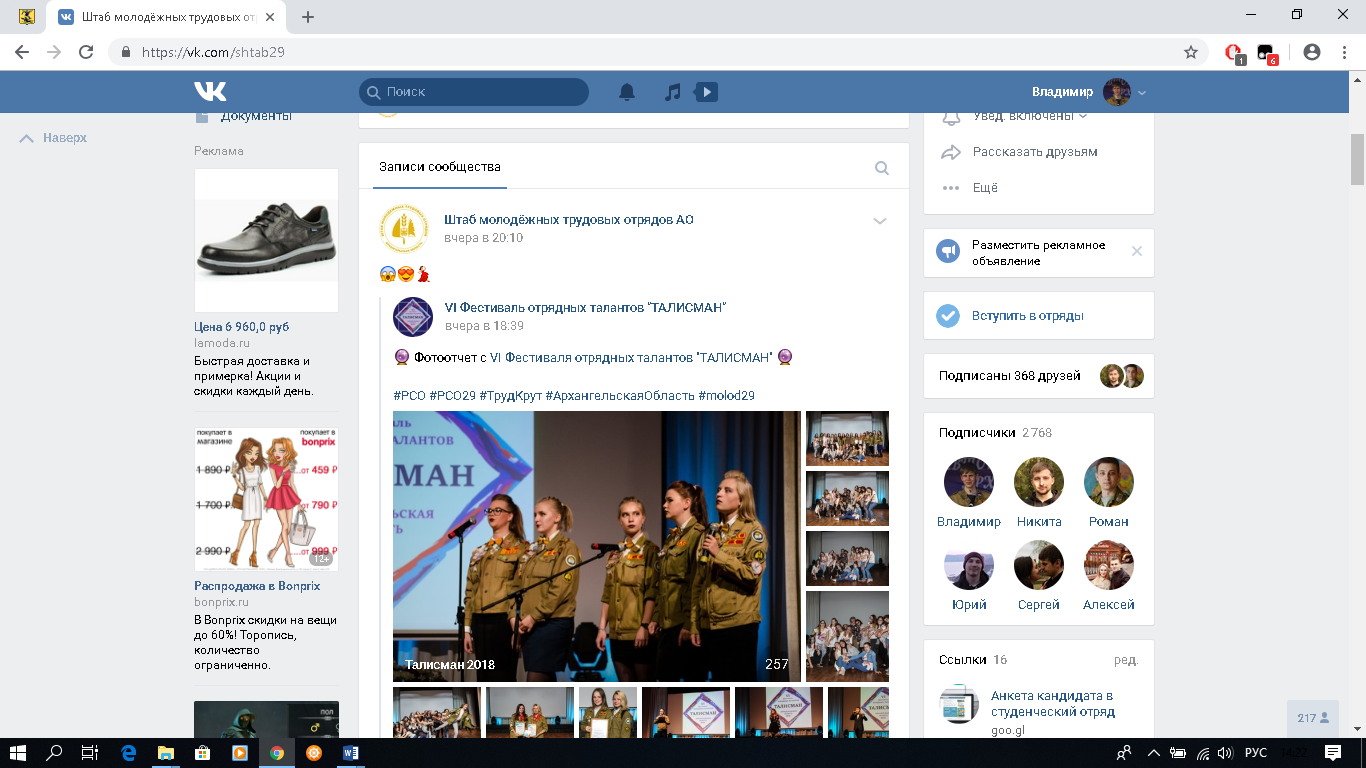 На момент составления отчета численность подписчиков регионального аккаунта «Интаграмм» – 898 человек на основании присланного скриншота. 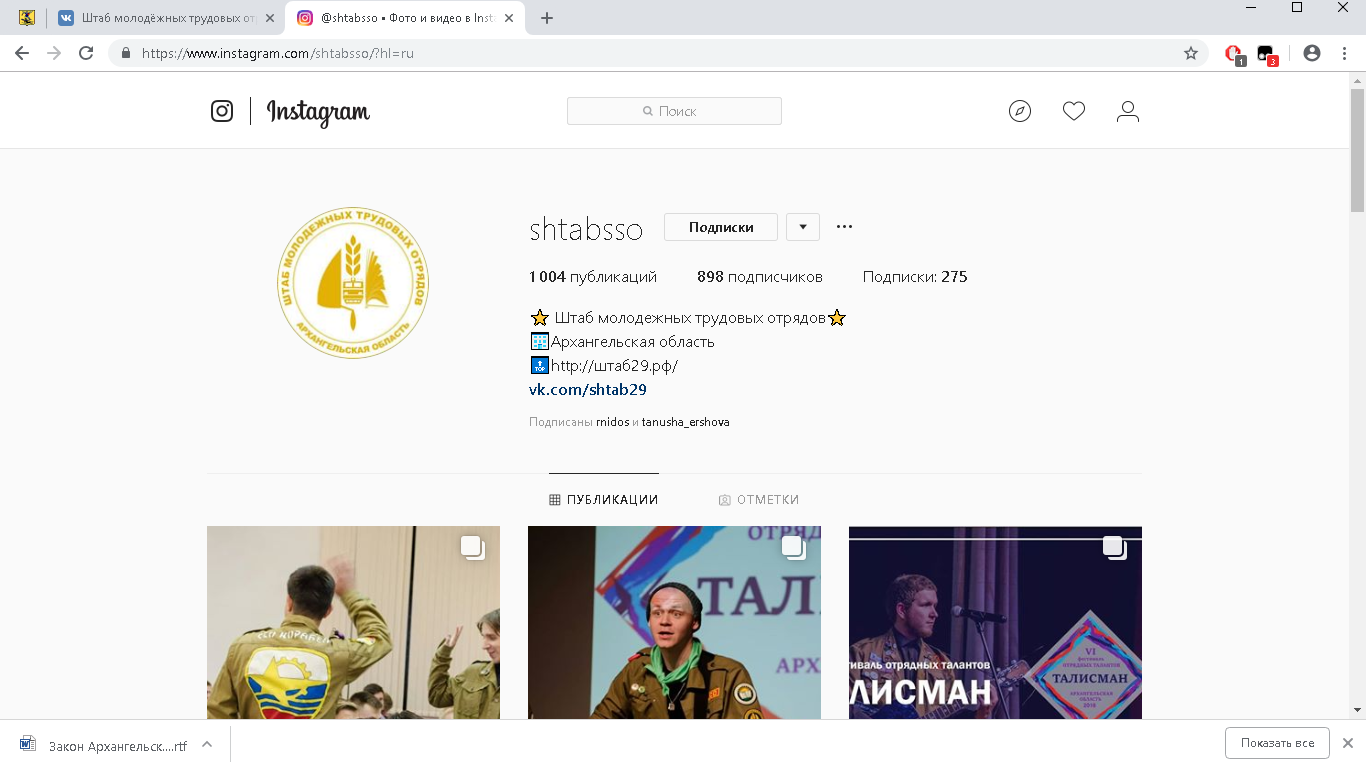 13. Охват членов РО РСО, принявших участие во Всероссийском дне ударного труда На момент заполнения отчета участниками Всероссийского дня ударного труда от студенческих отрядов Архангельской области стали:Охват членов Российских Студенческих Отрядов АО приняли участие во Всероссийском дне ударного труда составил 123 человек. За текущий год «Российские Студенческие Отряды» АО перечислило 30 000,00 руб. 
в Центральный штаб за 851членов. Итого П13 будет равен:П13= = 0,14414. Дислокация студенческих отрядов РО РСОМеста дислокации студенческих отрядов Архангельской области, выехавших за пределы области в 2018 году:Места дислокации отрядов из других регионов, работающих на территории Архангельской области:Руководитель регионального штабаРоссийские Студенческие Отряды АО                                                  В.Р. Соболев№Направление деятельностиКоличество отрядовКоличество человек1.Студенческие строительные отряды183832.Студенческие педагогические отряды81843.Студенческие отряды проводников3854.Студенческие сервисные отряды1155.Студенческие медицинские отряды2456.Студенческие сельскохозяйственные отряды2327.Студенческие профильные отряды (отряд электросетевого комплекса)1198.Студенческие военно-патриотические отряды (поисковые)2529.Спасательные отряды136ИТОГО:ИТОГО:38851№Название мероприятия или проектаКоличество участников, чел.Всероссийская студенческая стройка «Мирный атом»https://narfu.ru/life/news/university/320741/ 9Всероссийская студенческая стройка «Север»http://xn--29-6kce7f9a.xn--p1ai/index.php/about/novosti/646-otryady-oblasti-na-vserossijskoj-strojke-sever-v-yakutii 22Всероссийская студенческая стройка «Заполярье»http://xn--29-6kce7f9a.xn--p1ai/index.php/about/novosti/609-medvedi-otpravlyayutsya-na-vss-zapolyare10Всероссийский студенческий отряд проводниковhttp://xn--29-6kce7f9a.xn--p1ai/index.php/about/novosti/628-rabota-24-7-i-poezdnaya-romantika-provodnikov64Всероссийский студенческий педагогический отряд «Дельфин.ru»http://xn--29-6kce7f9a.xn--p1ai/index.php/about/novosti/639-stat-luchshim-vozhatym-vspo-delfin-ru-eto-bolshaya-otvetstvennost    3Всероссийский студенческий педагогический отряд «ПАРМА»1Всероссийский студенческий медицинский отряд «Коллеги»https://xn--d1amqcgedd.xn--p1ai/press_sluzhba/novosti/vserossiyskie_meditsinskie_studencheskie_otryady_zavershili_svoyu_rabotu.html 4Всероссийский студенческий медицинский отряд «Сибирь»1Межрегиональная студенческая стройка «Санкт-Петербург»http://xn--29-6kce7f9a.xn--p1ai/index.php/about/novosti/610-v-pitere-stroit 31Предварительный выезд Молодежная патриотическая акция «Полярный десант» (Архангельская область) в рамках Всероссийской патриотической акции «Снежный десант РСО»http://xn--29-6kce7f9a.xn--p1ai/index.php/about/novosti/554-otryady-aktsii-polyarnyj-desant-pomogli-zhitelyam-primorskogo-i-kotlasskogo-rajonov70Молодежная патриотическая акция «Полярный десант» (Архангельская область) в рамках Всероссийской патриотической акции «Снежный десант РСО»81Молодежная патриотическая акция «Невский десант» (г. Санкт-Петербург) в рамках Всероссийской патриотической акции «Снежный десант РСО»6Молодежная патриотическая акция «Морозный десант» (Вологодская область) в рамках Всероссийской патриотической акции «Снежный десант РСО»1Межрегиональная патриотическая акция «Снежный десант» (Алтайский край) в рамках Всероссийской патриотической акции «Снежный десант РСО»2Окружная школа подготовки руководителей штабов студенческих отрядов образовательных организаций Северо-Западного федерального округаhttp://xn--29-6kce7f9a.xn--p1ai/index.php/about/novosti/588-zavershilas-oshk-szfo15VI Школе подготовки командных составов штабов Всероссийских трудовых проектов3Межрегиональная школа командного состава в Республике Комиhttp://xn--29-6kce7f9a.xn--p1ai/index.php/about/novosti/593-mezhregionalnaya-shkola-komandnogo-sostava-so 4II Всероссийская школа высших командных составов МООО «РСО»1Всероссийский конкурс профессионального мастерства среди студенческих отрядов проводников2Всероссийский слет студенческих отрядов, посвященный окончанию 58-го трудового семестраhttp://xn--29-6kce7f9a.xn--p1ai/index.php/about/novosti/551-pod-polyarnoj-zvezdoj-nad-vechnoj-merzlotoj  18Всероссийский конкурс профессионального мастерства среди студенческих строительных отрядов «#ТрудКрут»2Всероссийский конкурс профессионального мастерства среди бойцов студенческих медицинских отрядов «Лучший боец студенческого медицинского отряда»2IV Всероссийская Спартакиада студенческих отрядов Российской Федерации7III Всероссийский слет студенческих строительных отрядов атомной отраслиhttp://xn--29-6kce7f9a.xn--p1ai/index.php/about/novosti/553-iii-vserossijskij-slet-studencheskikh-stroitelnykh-otryadov-atomnoj-otrasli3III Всероссийский слет студенческих поисковых отрядовhttp://xn--29-6kce7f9a.xn--p1ai/index.php/about/novosti/568-iii-vserossijskij-slet-studencheskikh-poiskovykh-otryadov3Межрегиональная поисковая экспедиция «Любань-2018»http://xn--29-6kce7f9a.xn--p1ai/index.php/about/novosti/595-po-vikhr-prinyal-uchastie-v-mezhregionalnoj-poiskovoj-ekspeditsii-lyuban-2018 10V межрегиональная Пермская встреча «Вожатский круг» 1Всероссийский сбор молодежных общественных организаций «Вся наша жизнь» (Нижегородская область) 6Всероссийский фестиваль СПО «Капитаны счастливого детства» (Нижегородская область)10Всероссийская акция «День ударного труда»123Олимпиада студенческих отрядов «Старт» Северо-Западного федерального округаhttp://xn--29-6kce7f9a.xn--p1ai/index.php/about/novosti/659-v-arkhangelske-projdet-olimpiada-studencheskikh-otryadov-start 96ИТОГО:ИТОГО:611№п/пНазвание мероприятияДата/Название статьиСсылка на упоминание в СМИУчастие во Всероссийском слете студенческих отрядов, посвященному окончанию 58 трудового семестра3.11.2017Под полярной звездой, над вечной мерзлотойСайт ШМТО	http://xn--29-6kce7f9a.xn--p1ai/index.php/about/novosti/551-pod-polyarnoj-zvezdoj-nad-vechnoj-merzlotoj  
 Участие во Всероссийском слете студенческих отрядов, посвященному окончанию 58 трудового семестра7.11.2017Студотряды САФУ поучаствовали в окружном и всероссийском слетахСайт САФУ	https://narfu.ru/life/news/studentlife/sso/301198/ Участие во Всероссийском слете студенческих отрядов, посвященному окончанию 58 трудового семестра7.11.2017Проект студенческих отрядов Поморья получил награду на всероссийском слётеПресс-центр правительства АО:http://dvinanews.ru/-d0w6rbho Участие во Всероссийском слете студенческих отрядов, посвященному окончанию 58 трудового семестра7.11.2017Проект студенческих отрядов Поморья получил награду на всероссийском слётеБезФормата.ruhttp://arhangelsk.bezformata.ru/listnews/studencheskih-otryadov-pomorya-poluchil/62370300/ Участие во Всероссийском слете студенческих отрядов, посвященному окончанию 58 трудового семестра8.11.2017Проект студенческих отрядов Поморья получил награду на всероссийском слётеCod29.ru. Городской портал Архангельскаhttps://cod29.ru/pervye-lica/proekt-studencheskix-otryadov-pomorya-poluchil-nagradu-na-vserossijskom-slyote.html Торжественного закрытие Третьего трудового семестра молодежных трудовых и студенческих отрядов Архангельской области  13.10.2017Студенческие отряды подвели итоги годаСайт ШМТО:http://xn--29-6kce7f9a.xn--p1ai/index.php/about/novosti/550-studencheskie-otryady-oblasti-podveli-itogi-goda Торжественного закрытие Третьего трудового семестра молодежных трудовых и студенческих отрядов Архангельской области  13.10.2017Студенческие отряды Поморья подвели итоги трудового семестраПресс-центр правительства АО:http://dvinanews.ru/-70vx0mhp Торжественного закрытие Третьего трудового семестра молодежных трудовых и студенческих отрядов Архангельской области  13.10.2017Студенческие отряды Архангельской области подвели итоги трудового семестраARHREGION.ru:https://arhregion.ru/news/8056 Торжественного закрытие Третьего трудового семестра молодежных трудовых и студенческих отрядов Архангельской области  13.10.2017Студотряды Поморья подвели итоги трудового семестраДвина Информ:http://www.dvinainform.ru/society/2017/10/13/53432.html Торжественного закрытие Третьего трудового семестра молодежных трудовых и студенческих отрядов Архангельской области  13.10.2017Студенческие отряды Поморья подвели итоги трудового семестраБезФормата.ruhttp://arhangelsk.bezformata.ru/listnews/otryadi-pomorya-podveli-itogi/61671853/ Участие в III Всероссийском слете студенческих строительных отрядов атомной отрасли29.11.2017III Всероссийский слет студенческих строительных отрядов атомной отраслиСайт ШМТО	http://xn--29-6kce7f9a.xn--p1ai/index.php/about/novosti/553-iii-vserossijskij-slet-studencheskikh-stroitelnykh-otryadov-atomnoj-otrasli Участие в III Всероссийском слете студенческих строительных отрядов атомной отрасли1.12.2017Бойцы студенческих отрядов вернулись с всероссийского слетаСайт САФУ	https://narfu.ru/life/news/studentlife/sso/303289/ Педагогический десант в районы Архангельской области29.11.2017«Педагогический десант» прошел в КарпогорахСайт САФУ	https://narfu.ru/life/news/studentlife/sso/302911/ Педагогический десант в районы Архангельской области13.11.2017В Виноградовском районе высадился "Педагогический десант" - студенты САФУ провели мероприятие для школьниковСайт САФУ	https://narfu.ru/life/news/studentlife/sso/301859/ Интеллектуальная игра«Что? Где? Когда?» среди студенческих отрядов Архангельской области14.12.2017«Что? Где? Когда?» среди студенческих отрядов Архангельской областиСайт ШМТО	http://xn--29-6kce7f9a.xn--p1ai/index.php/about/novosti/555-chto-gde-kogda-sredi-studencheskikh-otryadov-arkhangelskoj-oblasti Предварительный выезд отрядов в рамках Молодежной патриотической акции «Полярный десант»10.12.2017Отряды акции «Полярный десант» помогли жителям Приморского и Котласского районовСайт ШМТО:http://xn--29-6kce7f9a.xn--p1ai/index.php/about/novosti/554-otryady-aktsii-polyarnyj-desant-pomogli-zhitelyam-primorskogo-i-kotlasskogo-rajonov Зимний выездной инструктивный сбор «Зимянка»12.12.2017Отряд «ОПОРА» провел инструктивный сбор «ЗИМЯНКА – 2017»Сайт САФУ	https://narfu.ru/life/news/studentlife/sso/304426/ Конкурс красоты и творчества «Мисс и Мистер #РСО29»21.12.2017.22 декабря состоится финал конкурса «Мисс и Мистер #РСО29»Сайт ШМТО	http://xn--29-6kce7f9a.xn--p1ai/index.php/about/novosti/556-22-dekabrya-sostoitsya-final-konkursa-miss-i-mister-rso29 Конкурс красоты и творчества «Мисс и Мистер #РСО29»23.12.2017«Мисс и Мистер #РСО29»Сайт ШМТО	http://xn--29-6kce7f9a.xn--p1ai/index.php/about/novosti/557-miss-i-mister-rso29 Конкурс красоты и творчества «Мисс и Мистер #РСО29»25.12.2017В Архангельске выбрали новых Мисс и Мистера #РСО29Сайт РСОhttp://www.shtabso.ru/1811.html Конкурс красоты и творчества «Мисс и Мистер #РСО29»28.12.2017В Архангельске выбрали новых Мисс и Мистера #РСО29Дом молодежиhttp://molod29.ru/news/407 Молодежная патриотическая акция «Полярный десант»29.01.2018 «Полярный десант» готов проводить работу по электоральной активности молодежиИзбирательная комиссия Архангельской областиhttp://www.arkhangelsk.izbirkom.ru/news/12139/Молодежная патриотическая акция «Полярный десант»30.01.18 «Полярный десант» бойцов студенческих отрядов Поморья готов к работеПресс-центр Правительства Архангельской областиhttp://dvinanews.ru/-usfke9z8Молодежная патриотическая акция «Полярный десант»30.01.18Пятый «Полярный десант» бойцов студенческих отрядов Поморья готов к работеИнтернет-газета «Глас народа»https://glasnarod.ru/rossiya/153193-pyatyj-lpolyarnyj-desantr-bojczov-studencheskix-otryadov-pomorya-gotov-k-raboteМолодежная патриотическая акция «Полярный десант»30.01.18В Поморье пройдёт патриотическая акция «Полярный десант»Информационное агентство «Регион29»https://region29.ru/2018/01/30/5a70787b12f17b2b517e0c42.htmlМолодежная патриотическая акция «Полярный десант»30.01.18Пятый «Полярный десант» бойцов студенческих отрядов Поморья готов к работеИнформационное агентство «БезФормата.ru»http://arhangelsk.bezformata.ru/listnews/pyatij-polyarnij-desant-bojtcov/64505750/Молодежная патриотическая акция «Полярный десант»31.01.18«Полярный десант» готов проводить работу по электоральной активности молодежиИнформационное агентство «Мангазея»https://www.mngz.ru/russia-world-sensation/3751722-polyarnyy-desant-gotov-provodit-rabotu-po-elektoralnoy-aktivnosti-molodezhi.htmlМолодежная патриотическая акция «Полярный десант»31.01.18Отправляемся в «Полярный десант»Сайт штаба ГАУ «ШМТО»http//xn--29-6kce7f9a.xn--p1ai/index.php/about/novosti/561-otpravlyaemsya-v-polyarnyj-desantМолодежная патриотическая акция «Полярный десант»01.02.18Студенты САФУ отправляются в «Полярный десант»Сайт САФУhttps://narfu.ru/life/news/university/306446/Молодежная патриотическая акция «Полярный десант»01.02.18Пятый «Полярный десант» бойцов студенческих отрядов Поморья готов к работеГородской портал Архангельскаhttps://cod29.ru/pervye-lica/pyatyj-polyarnyj-desant-bojcov-studencheskix-otryadov-pomorya-gotov-k-rabote.htmlМолодежная патриотическая акция «Полярный десант»02.02.18«Полярный десант» отправился помогать жителям АрхангельскойобластиИнформационное агентство «Регион29»https://m.region29.ru/2018/02/02/5a740b2f12f17bf9981857c2.htmlМолодежная патриотическая акция «Полярный десант»02.02.18«Полярный десант» из Котласа отправится в Вилегодский районИнформационное агентство «БезФормата.ru»http://kotlas.bezformata.ru/listnews/polyarnij-desant-iz-kotlasa-otpravitsya/64603226/Молодежная патриотическая акция «Полярный десант»02.02.18В Архангельской области стартовала акция «Полярный десант»Сайт ГАУ «ШМТО»http://xn--29-6kce7f9a.xn--p1ai/index.php/about/novosti/562-v-arkhangelskoj-oblasti-startovala-aktsiya-polyarnyj-desantМолодежная патриотическая акция «Полярный десант»02.02.2018«Полярный десант» из Котласа отправится в Вилегодский районАдминистрация МО «Котлас»http://kotlas-city.ru/news/current?id=4280Молодежная патриотическая акция «Полярный десант»02.02.2018«Полярный десант» отправился помогать жителям ПоморьяСайт САФУhttps://narfu.ru/life/news/main/306476/Молодежная патриотическая акция «Полярный десант»2.02.2018В Архангельской области стартовала акция «Полярный десант»Молодежь Архангельской областиhttp://molod29.ru/news/447Молодежная патриотическая акция «Полярный десант»2.02.2018«Полярный десант» отправился помогать жителям ПоморьяИнформационное агентство «БезФормата.ru»http://arhangelsk.bezformata.ru/listnews/polyarnij-desant-otpravilsya-pomogat/64599240/Молодежная патриотическая акция «Полярный десант»02.02.2018Дан старт пятой патриотической акции "Полярный десант"Сайт СГМУhttp://www.nsmu.ru/news/index.php?ID=43686 Молодежная патриотическая акция «Полярный десант»2.02.2018Сюжет о старте «Полярного десанта» в КотласеКотлас ТВhttps://www.youtube.com/watch?v=ebgKD9zCIlc&app=desktop Молодежная патриотическая акция «Полярный десант»2.02.2018Дан старт пятой патриотической акции "Полярный десант"Информационное агентство «БезФормата.ru»http://arhangelsk.bezformata.ru/listnews/patrioticheskoj-aktcii-polyarnij-desant/64597033/ Молодежная патриотическая акция «Полярный десант»2.02.2018Сюжет медиа центра «Арктический мост» (САФУ)Медиа центр «Арктический мост»https://www.youtube.com/watch?v=oF90Lnw-Ums Молодежная патриотическая акция «Полярный десант»2.02.2018Сюжет АТК.Программа «Автограф дня»АТК. Программа «Автограф дня»https://www.youtube.com/watch?v=KoHkTos53yE Молодежная патриотическая акция «Полярный десант»03.02.2018В Архангельской области высадился «Полярный десант»News29.ruhttp://www.news29.ru/novosti/obschestvo/V_Arhangelskoj_oblasti_vysadilsja_Poljarnyj_desant_/68638 Молодежная патриотическая акция «Полярный десант»05.02.2018«Полярный десант» работает в пяти районах ПоморьяПресс-центр Правительства Архангельской областиhttp://dvinanews.ru/-85gf50jpМолодежная патриотическая акция «Полярный десант»05.02.2018В Архангельской области стартовала акция «Полярный десант»Сайт российских студенческих отрядовhttp://www.shtabso.ru/1832.htmlМолодежная патриотическая акция «Полярный десант»05.02.2018В районы отправился «Полярный десант»«Архангельские известия»http://www.izvestia29.ru/education/2018/02/05/31252.htmlМолодежная патриотическая акция «Полярный десант»05.02.2018«Полярный десант» работает в пяти районах Поморья«Монависта» — российский информационно-аналитический порталhttp://arhangelsk.monavista.ru/news/2651116/Молодежная патриотическая акция «Полярный десант»7.02.2018Полярный десант помогает жителям районов Архангельской областиСайт ШМТО АОhttp://xn--29-6kce7f9a.xn--p1ai/index.php/about/novosti/563-polyarnyj-desant-pomogaet-zhitelyam-rajonov-arkhangelskoj-oblastiМолодежная патриотическая акция «Полярный десант»09.02.2018«Полярный десант» высадился в ОнегеМО «Онежский муниципальный район»http://www.onegaland.ru/about/news/?ELEMENT_ID=24114Молодежная патриотическая акция «Полярный десант»09.02.2018Полярный десантНименьгская сельская библиотекаhttps://vk.com/polar_desant?w=wall-65377764_945Молодежная патриотическая акция «Полярный десант»09.02.2018Отряд «Снеговик»Газета «Устьянский край»https://vk.com/polar_desant?w=wall-65377764_946Молодежная патриотическая акция «Полярный десант»12.02.2018Пятый «Полярный десант» завершил работу в районах областиПресс-центр Правительства АОhttp://dvinanews.ru/-5ea56zx1Молодежная патриотическая акция «Полярный десант»12.02.2018«Полярный десант» завершил работу в районах областиСайт ШМТОhttp://xn--29-6kce7f9a.xn--p1ai/index.php/about/novosti/564-polyarnyj-desant-zavershil-rabotu-v-rajonakh-oblastiМолодежная патриотическая акция «Полярный десант»12.02.2018«Полярный десант» завершил работуСайт Молодежи АОhttp://molod29.ru/news/465 Молодежная патриотическая акция «Полярный десант»13.02.2018«Полярный десант» завершил работу в районах областиСайт САФУhttps://narfu.ru/life/news/university/307064/Молодежная патриотическая акция «Полярный десант»13.02.2018«Полярный десант» завершил работу в районах областиСайт РСОhttps://xn--d1amqcgedd.xn--p1ai/press_sluzhba/novosti/%C2%ABpolyarnyy_desant%C2%BB_zavershil_rabotu_v_rayonakh_oblasti.htmlМолодежная патриотическая акция «Полярный десант»16.02.2018.О проведении акции «Полярный десант»Вести Поморьяhttps://vk.com/video-10156257_456239049?list=cd9166389f0db6a4e4 Молодежная патриотическая акция «Полярный десант»16.02.2018.Акция «Полярный десант». Вилегодский районТочка зренияhttps://www.youtube.com/watch?v=UP8454PktGE Молодежная патриотическая акция «Полярный десант»22.02.2018«Полярный десат»«Важский край» - еженедельная районная газетаhttp://www.vk-gazeta.ru/?p=57462 Молодежная патриотическая акция «Полярный десант»20.03.2018«Наш отряд зовётся «Умка»«Важский край» - еженедельная районная газетаhttp://www.vk-gazeta.ru/?p=57602 День рождение добровольного педагогического отряда «Опора»15.02.2018Педагогическому отряду "Опора" исполнилось 15 лет!Сайт молодежи АО:http://molod29.ru/news/474 День рождение добровольного педагогического отряда «Опора»16.02.2018"15 - не предел!" - состоялся Юбилейный концерт педагогического отряда "Опора"САФУ:https://narfu.ru/life/news/studentlife/sso/307554/ День рождение добровольного педагогического отряда «Опора»15.02.2018С юбилеем ДСПО «Опора»Сайт ШМТО АО:http://xn--29-6kce7f9a.xn--p1ai/index.php/about/novosti/565-s-yubileem-dspo-opora Празднование государственного праздника «День российских студенческих отрядов»16.02.2018В Архангельске отметят День российских студенческих отрядовПресс-центр Правительства АО:http://dvinanews.ru/-yvuw70f4Празднование государственного праздника «День российских студенческих отрядов»16.02.2018В Архангельске отметят День российских студенческих отрядовИнформационное интернет-агентство «БезФормата.ру»:http://arhangelsk.bezformata.ru/listnews/den-rossijskih-studencheskih-otryadov/64946581/ Празднование государственного праздника «День российских студенческих отрядов»16.02.2018Архангельск отметит День студенческих отрядовИнформационное агентство «Регион29»:https://region29.ru/2018/02/16/5a86b09812f17b5a0155eb22.html Празднование государственного праздника «День российских студенческих отрядов»17.02.2018В День РСО прошло заседание Совета ветеранов студенческих отрядов Архангельской областиСайт АМИ им. Воронина:http://ami-voronina.ru/v-den-rso-proshlo-zasedanie-soveta-veteranov-studencheskih-otryadov-arhangelskoy-oblasti.htmlПразднование государственного праздника «День российских студенческих отрядов»16.02.2018В Архангельске пройдут мероприятия в честь Дня российских студенческих отрядовНевские новости https://nevnov.ru/region/Arkhangelsk/534769-v-arkhangelske-proidut-meropriyatiya-v-chest-dnya-rossiiskikh-studencheskikh-otryadovПразднование государственного праздника «День российских студенческих отрядов»18.02.2018В Архангельске отметили День российских студенческих отрядовСайт Молодежи АОhttp://molod29.ru/news/478 Празднование государственного праздника «День российских студенческих отрядов»17.02.2018Студенческие отряды – это важный жизненный и профессиональный опыт для молодежиПресс-центр Правительства АОhttp://dvinanews.ru/-2hofs4gk Празднование государственного праздника «День российских студенческих отрядов»18.02.2018В Архангельске отметили День российский студенческих отрядовСайт ШМТОhttp://xn--29-6kce7f9a.xn--p1ai/index.php/about/novosti/566-v-arkhangelske-otmetili-den-rossijskij-studencheskikh-otryadov Празднование государственного праздника «День российских студенческих отрядов»19.02.2018У Интеллектуального центра САФУ построили снежные фигурыСайт САФУ https://narfu.ru/life/news/studentlife/sso/307562/Празднование государственного праздника «День российских студенческих отрядов»18.02.2018День российских студенческих отрядов в САФУМедиа-центр «Арктический мост»https://vk.com/videos-10156257?z=video-10156257_456239050%2Fclub10156257%2Fpl_-10156257_-2 Празднование государственного праздника «День российских студенческих отрядов»18.02.2018Студенческие отряды Поморья отметили профессиональный праздникИнформационное агентство «Регион29»:https://region29.ru/2018/02/18/5a89765e12f17bd117057b12.html Празднование государственного праздника «День российских студенческих отрядов»18.02.2018В регионе отметили единый День студотрядовГТРК Поморье:https://www.pomorie.ru/news/v-regione-otmetili-ediniy-den-studotryadov Празднование государственного праздника «День российских студенческих отрядов»18.02.2018.Студотряды отметили свой праздникАрхангельские известия:http://www.izvestia29.ru/education/2018/02/18/31430.html Празднование государственного праздника «День российских студенческих отрядов»18.02.2018Архангельские студотрядовцы дружно и весело отметили свой профессиональный праздник ИА News29:http://www.news29.ru/m/obschestvo/Arhangelskie_studotrjadovcy_druzhno_i_veselo_otmetili_svoj_professionalnyj_prazdnik/71285 Празднование государственного праздника «День российских студенческих отрядов»18.02.2018В Архангельске отметили День российских студенческих отрядовИнформационное агентство «БезФормата.ru»:http://arhangelsk.bezformata.ru/listnews/den-rossijskih-studencheskih-otryadov/55022382/ Празднование государственного праздника «День российских студенческих отрядов»17.02.2018Студенческие отряды – это важный жизненный и профессиональный опыт для молодежиМонависта:http://arhangelsk.monavista.ru/news/2607574/ Празднование государственного праздника «День российских студенческих отрядов»18.02.2018.В Архангельске отметили День российских студенческих отрядовИА Мангазея:https://www.mngz.ru/russia-world-sensation/2689724-v-arhangelske-otmetili-den-rossiyskih-studencheskih-otryadov.html Работа студенческого поискового отряда «Вихрь»21.02.2018Поисковый отряд «Вихрь» представил область на всероссийском слетеСайт САФУhttps://narfu.ru/life/news/studentlife/sso/307733/ Работа студенческого поискового отряда «Вихрь»21.02.2018III Всероссийский слет студенческих поисковых отрядовСайт ШМТО:http://xn--29-6kce7f9a.xn--p1ai/index.php/about/novosti/568-iii-vserossijskij-slet-studencheskikh-poiskovykh-otryadovВесенний выездной лагерь-семинар «Школа молодого бойца    педагогических отрядов Архангельской области»17.03.2018Школа молодого бойца СПО АОСайт ШМТО:http://xn--29-6kce7f9a.xn--p1ai/index.php/about/novosti/570-shkola-molodogo-bojtsa-spo-ao Весенний выездной лагерь-семинар «Школа молодого бойца САФУ»22.03.2018Школа молодого бойца САФУСайт ШМТО:http://xn--29-6kce7f9a.xn--p1ai/index.php/about/novosti/575-shkola-molodogo-bojtsa-so-safu Весенний выездной лагерь-семинар «Школа молодого бойца САФУ»26.03.2018Студенческие отряды САФУ - большая командаСайт Молодежи АО:http://molod29.ru/news/541 Весенний выездной лагерь-семинар «Школа молодого бойца САФУ»26.03.2018 Студенческие отряды САФУ провели Школу молодого бойцаСайт САФУ:https://narfu.ru/life/news/studentlife/sso/309514/ Весенний выездной лагерь-семинар «Школа молодого бойца САФУ»26.03.2018Студенческие отряды САФУ провели Школу молодого бойцаИА «БезФормата.ru»http://arhangelsk.bezformata.ru/listnews/proveli-shkolu-molodogo-bojtca/65823694/ Весенний выездной лагерь-семинар «Школа молодого бойца САФУ»26.03.2018Студенческие отряды САФУ провели Школу молодого бойцаИА «Мангазея»https://www.mngz.ru/russia-world-sensation/3912819-studencheskie-otryady-safu-proveli-shkolu-molodogo-boyca.html Спартакиада студенческих отрядов города Северодвинск и СГМУ26.03.2018.Не столько победа, сколько участие!Сайт ШМТО:http://xn--29-6kce7f9a.xn--p1ai/index.php/about/novosti/576-ne-stolko-pobeda-skolko-uchastie Агитационное мероприятие по формированию молодежных трудовых и студенческих отрядов в высших и профессиональных образовательных организациях города Северодвинск20.02.2018Агитация в студенческие отряды ПоморьяСайт ШМТО:http://штаб29.рф/index.php/about/novosti/567-agitatsiya-v-studencheskie-otryady-pomorya Спартакиада студенческих отрядов САФУ2.04.2018В САФУ прошла спартакиада студенческих отрядовСайт САФУ:https://narfu.ru/life/news/studentlife/sso/310522/ Спартакиада студенческих отрядов САФУ2.04.2018Спартакиада СО САФУ и Штаба "Южный"Сайт молодежи АО:http://molod29.ru/news/556 Спартакиада студенческих отрядов САФУ2.04.2018Спартакиада СО САФУ и отрядов Штаба "Южный"Сайт ШМТО:http://xn--29-6kce7f9a.xn--p1ai/index.php/about/novosti/579-spartakiada-so-safu-i-otryadov-shtaba-yuzhnyj Профессиональное обучение участников студенческих педагогических отрядов Архангельской области по профессии «Вожатый»1.04.2016Обучение вожатых продолжаетсяСайт Молодежи АО:http://molod29.ru/news/554  Профессиональное обучение участников студенческих педагогических отрядов Архангельской области по профессии «Вожатый»14.03.2018Вожатые - детям!Сайт молодежи АО:http://molod29.ru/news/516 Профессиональное обучение участников студенческих педагогических отрядов Архангельской области по профессии «Вожатый»15.03.2018На базе САФУ проходят обучение вожатые педагогических отрядовСайт САФУ:https://narfu.ru/life/news/studentlife/sso/308733/ Профессиональное обучение участников студенческих педагогических отрядов Архангельской области по профессии «Вожатый»14.03.2018Обучение вожатых и проводниковСайт ШМТО:http://xn--29-6kce7f9a.xn--p1ai/index.php/about/novosti/573-vozhatye-detyam Профессиональное обучение участников студенческих педагогических отрядов Архангельской области по профессии «Вожатый»2.06.2018К смене в ДОЛ готовы!Сайт ШМТО:http://xn--29-6kce7f9a.xn--p1ai/index.php/about/novosti/601-k-smene-v-dol-gotovy Профессиональное обучение участников студенческих педагогических отрядов Архангельской области по профессии «Вожатый»04.06.2018Студенты из педотрядов получили свидетельства о присвоении профессии вожатогоСайт САФУhttps://narfu.ru/life/news/studentlife/sso/314860/ Школа подготовки руководителей молодежных трудовых и студенческих отрядов Архангельской области14.03.2018Школа подготовки руководителей студенческих отрядов Архангельской областиСайт ШМТО:http://xn--29-6kce7f9a.xn--p1ai/index.php/about/novosti/574-shkola-podgotovki-rukovoditelej-studencheskikh-otryadov-arkhangelskoj-oblasti-dlya-studencheskikh-otryadovВесенний выездной лагерь-семинар «Школа молодого бойца г. Северодвинск и СГМУ»10.04.2018ШМБ - для тех, кто рвется в бойцы!Сайт Молодежи АО:http://molod29.ru/news/565II Турнир по стрельбе из лука среди студенческих отрядов Архангельской области 10.04.2018II турнир по стрельбе из лука среди СО АОСайт ШМТО:http://xn--29-6kce7f9a.xn--p1ai/index.php/about/novosti/582-ii-turnir-po-strelbe-iz-luka-sredi-so-ao II Турнир по стрельбе из лука среди студенческих отрядов Архангельской области 9.04.2018Студенческие отряды провели турнир по стрельбе из лукаСайт САФУ:https://narfu.ru/life/news/studentlife/sso/310695/ II Турнир по стрельбе из лука среди студенческих отрядов Архангельской области 10.04.2018II турнир по стрельбе из лука среди СО АОСайт молодежи АО:http://molod29.ru/news/566 Выездной инструктивно-методических сбор «Веснянка» при ДСПО «Опора»11.04.2018Вожатые САФУ провели инструктивный сбор "Веснянка"Сайт САФУ:https://narfu.ru/life/news/studentlife/?ELEMENT_ID=310702&clear_cache=YВесенний выездной лагерь-семинар «Школа молодого бойца Штаба Южный»10.04.2018Школа молодого бойца. Коряжма. 2018 г.Точка зрения:https://www.youtube.com/watch?v=7ArmtxlmP_sВесенний выездной лагерь-семинар «Школа молодого бойца Штаба Южный»10.04.2018Школа молодого бойца Штаба студенческих отрядов «Южный»Сайт ШМТО:http://xn--29-6kce7f9a.xn--p1ai/index.php/about/novosti/583-shkola-molodogo-bojtsa-shtaba-studencheskikh-otryadov-yuzhnyj Весенний выездной лагерь-семинар «Школа молодого бойца Штаба Южный»11.04.2018Школа молодого бойца Штаба студенческих отрядов «Южный»Сайт молодежи АО:http://molod29.ru/news/570 III Фестиваль КВН среди молодежных трудовых и студенческих отрядов Архангельской области14.04.2018Фестиваль КВН среди отрядовСайт ШМТО:http://xn--29-6kce7f9a.xn--p1ai/index.php/about/novosti/585-festival-kvn-sredi-otryadov III Фестиваль КВН среди молодежных трудовых и студенческих отрядов Архангельской области16.04.2018Фестивалем КВН среди отрядов региона завершилась трудовая неделяСайт САФУ:https://narfu.ru/life/news/studentlife/sso/311720/ III Фестиваль КВН среди молодежных трудовых и студенческих отрядов Архангельской области16.04.2018В Поморье прошёл фестиваль КВН среди студенческих отрядовПресс-центр правительства АО:http://dvinanews.ru/-1c3xa4y8 III Фестиваль КВН среди молодежных трудовых и студенческих отрядов Архангельской области14.04.2018Фестивалем КВН среди отрядов региона завершилась трудовая неделяСайт молодежи АО:http://molod29.ru/news/575 III Фестиваль КВН среди молодежных трудовых и студенческих отрядов Архангельской области 16.04.2018В Поморье прошёл фестиваль КВН среди студенческих отрядовБезФормата.ruhttp://arhangelsk.bezformata.ru/listnews/kvn-sredi-studencheskih-otryadov/66337584/ III Фестиваль КВН среди молодежных трудовых и студенческих отрядов Архангельской области16.04.2018В Поморье прошёл фестиваль КВН среди студенческих отрядовBuzznethttps://news.buzznet.ru/ark/2639aca3732fafde8302b49255c792782aab1719/1deef999ddf86a54bbe8b010ffb569d9605a62c4 Спартакиада среди студенческих отрядов Архангельской области15.04.2018Спортивные выходные студенческих отрядов ПоморьяСайт ШМТО:http://xn--29-6kce7f9a.xn--p1ai/index.php/about/novosti/586-sportivnye-vykhodnye-studencheskikh-otryadov-pomorya Спартакиада среди студенческих отрядов Архангельской области15.04.2018Спортивные выходные студенческих отрядов ПоморьяСайт молодежи АО:http://molod29.ru/news/581 Спартакиада среди студенческих отрядов Архангельской области18.04.2018Студотряды: быстрее, выше, сильнее!Газета «Северный рабочий»:http://nworker.ru/2018/04/18/16522.html Межрегиональная школа командного состава в Республике Коми5.05.2018Межрегиональная школа командного состава СОСайт ШМТО:http://xn--29-6kce7f9a.xn--p1ai/index.php/about/novosti/593-mezhregionalnaya-shkola-komandnogo-sostava-so Окружная школа подготовки руководителей штабов студенческих отрядов образовательных организаций Северо-Западного федерального округа16.04.2018Социальный лифт для молодежи: Российские студенческие отряды готовят управленческие кадрыПресс-центр Правительства Архангельской области:http://dvinanews.ru/-jk864cu3 Окружная школа подготовки руководителей штабов студенческих отрядов образовательных организаций Северо-Западного федерального округа20.04.2018Дан старт окружной школе руководителей штабов студенческих отрядов СЗФОПресс-центр Правительства Архангельской области:http://dvinanews.ru/-abgcofjt Окружная школа подготовки руководителей штабов студенческих отрядов образовательных организаций Северо-Западного федерального округа24.04.2018Завершилась окружная школа руководителей штабов студотрядов СЗФО подготовкиПресс-центр Правительства Архангельской области:http://dvinanews.ru/-d1esem0s Окружная школа подготовки руководителей штабов студенческих отрядов образовательных организаций Северо-Западного федерального округа23.04.2018Телевизионный сюжет «Школа обучения лидеров студенческих отрядов»Котласская муниципальная телерадиокомпания «Котлас ТВ»:https://www.youtube.com/watch?v=8P0Sn1rvRqk Окружная школа подготовки руководителей штабов студенческих отрядов образовательных организаций Северо-Западного федерального округа25.04.2018 Телевизионный сюжет«В Котласе прошла школа стройотрядовских активистов СЗФО»ГТРК «Поморье»:https://www.youtube.com/watch?v=EUgy7pjVaSE 
 Окружная школа подготовки руководителей штабов студенческих отрядов образовательных организаций Северо-Западного федерального округа21.04.2018Социальный лифт для молодежи: Российские студенческие отряды готовят управленческие кадрыИнформационный портал БезФормата.RU:http://arhangelsk.bezformata.ru/listnews/rossijskie-studencheskie-otryadi/66347585/ Окружная школа подготовки руководителей штабов студенческих отрядов образовательных организаций Северо-Западного федерального округа17.04.2018Обучение для студенческих отрядовИнформационный портал БезФормата.RU:http://kotlas.bezformata.ru/listnews/obuchenie-dlya-studencheskih-otryadov/66371617/ Окружная школа подготовки руководителей штабов студенческих отрядов образовательных организаций Северо-Западного федерального округа22.04.2018Окружная школа руководителей штабов студотрядов Северо-Запада стартовала в ПоморьеИнформационный портал БезФормата.RU:http://arhangelsk.bezformata.ru/listnews/okruzhnaya-shkola-rukovoditelej-shtabov/66482001/ Окружная школа подготовки руководителей штабов студенческих отрядов образовательных организаций Северо-Западного федерального округа24.04.2018В Поморье завершилась окружная школа руководителей штабов студенческих отрядов СЗФОИнформационный портал БезФормата.RU:http://arhangelsk.bezformata.ru/listnews/rukovoditelej-shtabov-studencheskih-otryadov/66536503/ Окружная школа подготовки руководителей штабов студенческих отрядов образовательных организаций Северо-Западного федерального округа24.04.2018Командиры и комиссары студотрядов САФУ улучшили свои лидерские качестваИнформационный портал БезФормата.RU:http://arhangelsk.bezformata.ru/listnews/komandiri-i-komissari-studotryadov-safu/66582083/ Окружная школа подготовки руководителей штабов студенческих отрядов образовательных организаций Северо-Западного федерального округа24.04.2018В Поморье завершилась окружная школа руководителей штабов студенческих отрядовИнформационное агентство News29:http://www.news29.ru/m/free-pr/V_Pomore_zavershilas_okruzhnaja_shkola_rukovoditelej_shtabov_studencheskih_otrjadov_SZFO/73091/ Окружная школа подготовки руководителей штабов студенческих отрядов образовательных организаций Северо-Западного федерального округа21.04.2018Окружная школа руководителей штабов студотрядов СЗФОИнформационное агентство News29:http://www.news29.ru/novosti/free-pr/Okruzhnaja_shkola_rukovoditelej_shtabov_studotrjadov_Severo_Zapada_startovala_V_Pomore/73029/ Окружная школа подготовки руководителей штабов студенческих отрядов образовательных организаций Северо-Западного федерального округа25.04.2018Обучение для студенческих отрядовСайт Администрации МО «Котлас»:http://kotlas-city.ru/news/current?id=4590 Окружная школа подготовки руководителей штабов студенческих отрядов образовательных организаций Северо-Западного федерального округа23.04.2018Представители студотрядов Коми повысили квалификацию на окружной школе командного составаМолодежный портал Республики Коми «Твоя Параллель»:http://tvoyaparallel.ru/news/job/predstaviteli-studotryadov-komi-povysili-kvalifikaciyu-na-okruzhnojj-shkole-komandnogo-sostava.htm Окружная школа подготовки руководителей штабов студенческих отрядов образовательных организаций Северо-Западного федерального округа23.04.2018«СыСОла» в Котласе повысила квалификациюМедиацентр и новостная редакция СГУ им.Питирима Сорокина «Verbum»:http://xn--90abj3ast.xn--p1ai/?p=22344 Окружная школа подготовки руководителей штабов студенческих отрядов образовательных организаций Северо-Западного федерального округа25.04.2018Командиры и комиссары студотрядов САФУ улучшили свои лидерские качестваСайт Северного (Арктического) федерального университета:https://narfu.ru/life/news/university/312526/ Окружная школа подготовки руководителей штабов студенческих отрядов образовательных организаций Северо-Западного федерального округа20.04.2018Дан старт окружной школе руководителей штабов студенческих отрядов СЗФОИнтернет-газета «Глас народа»:https://glasnarod.ru/rossiya/170907-dan-start-okruzhnoj-shkole-rukovoditelej-shtabov-studencheskix-otryadov-szfo Окружная школа подготовки руководителей штабов студенческих отрядов образовательных организаций Северо-Западного федерального округа24.04.2018Окружная школа руководителей штабов студенческих отрядов СЗФО подошла к концуСайт МООО «Российские Студенческие Отряды»:http://www.shtabso.ru/1957.html Окружная школа подготовки руководителей штабов студенческих отрядов образовательных организаций Северо-Западного федерального округа21.04.2018Руководители студенческих отрядов СПбГУ на Окружной школе командного состава для руководителей штабов студенческих отрядов Северо-Западного федерального округаСанкт-Петербургский государственный университет: http://students.spbu.ru/otr/3739-rukovoditeli-studencheskikh-otryadov-spbgu-na-okruzhnoj-shkole-komandnogo-sostava-dlya-rukovoditelej-shtabov-studencheskikh-otryadov-severo-zapadnogo-federalnogo-okruga.html  Окружная школа подготовки руководителей штабов студенческих отрядов образовательных организаций Северо-Западного федерального округа18.04.2018Окружные школы руководителей студенческих отрядов пройдут сразу в четырех округах РФСайт МООО «Российские Студенческие Отряды»:http://www.shtabso.ru/1942.html Окружная школа подготовки руководителей штабов студенческих отрядов образовательных организаций Северо-Западного федерального округа21.04.2018Старт Окружной школы СЗФОСайт Штаба молодежных трудовых отрядов Архангельской области:http://xn--29-6kce7f9a.xn--p1ai/index.php/about/novosti/587-start-okruzhnoj-shkoly-szfo Окружная школа подготовки руководителей штабов студенческих отрядов образовательных организаций Северо-Западного федерального округа23.04.2018Завершилась ОШК СЗФОСайт Штаба молодежных трудовых отрядов Архангельской области:http://xn--29-6kce7f9a.xn--p1ai/index.php/about/novosti/588-zavershilas-oshk-szfo Окружная школа подготовки руководителей штабов студенческих отрядов образовательных организаций Северо-Западного федерального округа23.04.2018Активисты студотрядов СГУ им. Питирима Сорокина повысили квалификацию на окружной школе комсоставаСайт СГУ им. Питирима Сорокина:https://www.syktsu.ru/news/23687/ Весенний выездной лагерь-семинар «Школа молодого бойца студенческих отрядов проводников Архангельской области»24.04.2018Школа молодого бойца студенческих отрядов проводниковСайт ШМТО:http://xn--29-6kce7f9a.xn--p1ai/index.php/about/novosti/591-shkola-molodogo-bojtsa-studencheskikh-otryadov-provodnikov Весенний выездной лагерь-семинар «Школа молодого бойца студенческих отрядов проводников Архангельской области»4.05.2018ОП, ОП – это СОП!Сайт ШМТО:http://xn--29-6kce7f9a.xn--p1ai/index.php/about/novosti/592-op-op-eto-sop Инструктивный-методический лагерь для педагогических отрядов Штаба Южный15.05.2018Инструктивный сбор для СПО Штаба "Южный"Сайт ШМТО:http://xn--29-6kce7f9a.xn--p1ai/index.php/about/novosti/594-instruktivnyj-sbor-dlya-spo-shtaba-yuzhnyj Инструктивный-методический лагерь для педагогических отрядов г. Северодвинск и г. Архангельск22.05.2018Инструктивно-методический сбор СПОСайт ШМТО:http://штаб29.рф/index.php/about/novosti/597-instruktivno-metodicheskij-sbor-spo Инструктивный-методический лагерь для педагогических отрядов г. Северодвинск и г. Архангельск22.05.2018Вожатых стало большеСайт ШМТО:http://xn--29-6kce7f9a.xn--p1ai/index.php/about/novosti/598-vozhatykh-stalo-bolshe Инструктивный-методический лагерь для педагогических отрядов г. Северодвинск и г. Архангельск22.05.2018В области завершается подготовка вожатых для работы в детских лагеряхВести Поморья https://www.youtube.com/watch?v=shTwJQ_LXuA Агитационное мероприятие по формированию молодежных трудовых и студенческих отрядов в ГБПОУ АО «Онежский индустриальный техникум»23.05.2018В поморье увеличивается число студенческих отрядовСайт ШМТО:http://xn--29-6kce7f9a.xn--p1ai/index.php/about/novosti/599-v-pomore-uvelichivaetsya-chislo-studencheskikh-otryadov Участие в межрегиональной поисковой экспедиции «Любань – 2018»15.05.2018ПО "Вихрь" принял участие в межрегиональной поисковой экспедиции "Любань - 2018"Сайт ШМТО:http://xn--29-6kce7f9a.xn--p1ai/index.php/about/novosti/595-po-vikhr-prinyal-uchastie-v-mezhregionalnoj-poiskovoj-ekspeditsii-lyuban-2018 Участие в межрегиональной поисковой экспедиции «Любань – 2018»16.05.2018Поисковый отряд САФУ принял участие в захоронении 113 советских солдатСайт САФУ:https://narfu.ru/life/news/studentlife/sso/314341/ Участие в межрегиональной поисковой экспедиции «Любань – 2018»19.05.2018Поисковый отряд "Вихрь" им. И.Д. Вежливцева принял участие в межрегиональной поисковой экспедиции "Любань - 2018"Сайт Молодежи АО:http://molod29.ru/news/656 Обучение строительных отрядов по профессии «Каменщик»2.03.2018Строительные отряды обучаются на каменщиковСайт ШМТО:http://xn--29-6kce7f9a.xn--p1ai/index.php/about/novosti/569-stroitelnye-otryady-obuchayutsya-na-kamenshchikov Обучение строительных отрядов по профессии «Каменщик»5.03.2018Бойцы студенческих стройотрядов получают новые профессииПресс-центр Правительства АОhttp://dvinanews.ru/-pmxvs55z Обучение строительных отрядов по профессии «Каменщик»2.03.2018Строительные отряды обучаются на каменщиковСайт Молодежи Арх.области http://molod29.ru/news/499Обучение строительных отрядов по профессии «Каменщик»5.03.2018Бойцы студотрядов Поморья изучают новые профессииИнформационное агентство «Регион29»https://region29.ru/2018/03/05/5a9d094e12f17b4bb25ec312.html Обучение строительных отрядов по профессии «Каменщик»2.03.2018Строительные отряды обучаются на каменщиковИнформационное агентство «News29»http://www.news29.ru/novosti/free-pr/Stroitelnye_otrjady_obuchajutsja_na_kamenschikov/71659 Обучение строительных отрядов по профессии «Каменщик»27.04.2018Бойцы строительных отрядов получили удостоверения каменщиков 2-го разрядаСайт ШМТО http://xn--29-6kce7f9a.xn--p1ai/index.php/about/novosti/590-bojtsy-stroitelnykh-otryadov-poluchili-udostovereniya-kamenshchikov-2-go-razryada Обучение строительных отрядов по профессии «Каменщик»27.04.2018Бойцы студенческих строительных отрядов получили удостоверения каменщиков 2-го разрядаСайт Молодежи АОhttp://molod29.ru/news/614  Обучение строительных отрядов по профессии «Каменщик»24.04.2018Бойцы студенческих строительных отрядов получили удостоверения каменщиков 2-го разрядаИнформационное агентство «News29»http://www.news29.ru/novosti/free-pr/Bojcam_stroitelnyh_otrjadov_vruchili_udostoverenija_kamenschikov_2_go_razrjada/73237 Обучение строительных отрядов по профессии «Каменщик»24.04.2018.Бойцам строительных отрядов вручили удостоверения каменщиков 2-го разрядаИнформационное агентство «БезФормата.ру»http://arhangelsk.bezformata.ru/listnews/otryadov-vruchili-udostovereniya-kamenshikov/66692132/ Обучение строительных отрядов по профессии «Каменщик»24.04.2018Бойцы студенческих отрядов Поморья получили новую строительную профессиюПресс-центр Правительства АОhttp://dvinanews.ru/-x5uojdmp Обучение строительных отрядов по профессии «Каменщик»24.04.2018Бойцы студенческих отрядов Поморья получили новую строительную профессиюИздательский дом «Двина»http://dvina29.ru/all-materials/item/17610-bojtsy-studencheskikh-otryadov-pomorya Обучение строительных отрядов по специальностям: «Дорожный рабочий», «Штукатур, маляр, строитель»25.05.2018Бойцы строительных отрядов получили свидетельства о присвоении профессии дорожных рабочихСайт ШМТО http://xn--29-6kce7f9a.xn--p1ai/index.php/about/novosti/600-bojtsy-stroitelnykh-otryadov-poluchili-svidetelstva-o-prisvoenii-professii-dorozhnykh-rabochikh Обучение строительных отрядов по специальностям: «Дорожный рабочий», «Штукатур, маляр, строитель»05.06.2018Участники строительных отрядов получили свидетельства о присвоении профессии «Штукатур, маляр строительный»Сайт ШМТОhttp://xn--29-6kce7f9a.xn--p1ai/index.php/about/novosti/602-uchastniki-stroitelnykh-otryadov-poluchili-svidetelstva-o-prisvoenii-professii-shtukatur-malyar-stroitelnyj Акция «Чистый остров»9.06.2018Добровольцы проведут экологическую акцию на острове КегоПресс-центр Правительства АОhttp://dvinanews.ru/-oe3rwgmy Акция «Чистый остров»10.06.2018На Кегострове добровольцы проведут экологическую акциюИнформационное агентство «Регион29»https://region29.ru/2018/06/10/5b1cfec112f17b0ead326b32.html Акция «Чистый остров»12.06.2018Студенческие отряды провели акцию «Чистый остров»Сайт ШМТОhttp://xn--29-6kce7f9a.xn--p1ai/index.php/about/novosti/603-studencheskie-otryady-proveli-aktsiyu-chistyj-ostrov Акция «Чистый остров»13.06.2018Студенческие отряды региона провели акцию «Чистый остров»Вести поморья:https://www.youtube.com/watch?v=7-fqq5_ssos Акция «Чистый остров»14.06.2018Стройотряды на акции "Чистый остров"Регион 29:https://region29.ru/2018/06/14/5b22404012f17bde0c358de2.html Акция «Чистый остров»14.06.2018Акция «Чистый остров» собрала архангельских и северодвинских добровольцевNews29:http://www.news29.ru/novosti/free-pr/Akcija_Chistyj_ostrov_/74348 Акция «Чистый остров»14.06.2018Акция «Чистый остров»БезФормата.ruhttp://arhangelsk.bezformata.ru/listnews/aktciya-chistij-ostrov/67687522/ Акция «Чистый остров»13.06.2018Студенческие отряды провели акцию «Чистый остров»arhregion.ruhttps://arhregion.ru/news/9208 Акция «Чистый остров»12.06.2018Студенческие отряды провели акцию "Чистый город"Дом молодежи АО:http://molod29.ru/news/707 Акция «Чистый остров»Студенческие отряды провели акцию «Чистый остров»Архангельск +:http://arhangelsk.holme.ru/news/5b210117b37fe50e882c6b69/ Акция «Чистый остров»13.06.2018В День России студенческие отряды провели акцию «Чистый остров» на КегостровеМонависта:http://arhangelsk.monavista.ru/news/2802418/ Акция «Чистый остров»14.06.2018Акция «Чистый остров»Viratu:http://news.viratu.com/Arhangelskaya_oblast/news/1351756/?filterPeriod=all&filterSoc=mostViewed&page=26 Акция «Чистый остров»13.06.2018В День России студенческие отряды провели акцию «Чистый остров» на КегостровеАрхангельский центр социальных технологий «Гарант» https://ngogarant.ru/news/view/299 Фестиваль авторской песни студенческих отрядов Архангельской области «Сияние»14.06.2018Фестиваль авторской песни студенческих отрядов Архангельской области «Сияние»Штаб молодежных трудовых отрядов http://xn--29-6kce7f9a.xn--p1ai/index.php/about/novosti/605-festival-avtorskoj-pesni-studencheskikh-otryadov-arkhangelskoj-oblasti-siyanie Фестиваль авторской песни студенческих отрядов Архангельской области «Сияние»15.06.2018Фестиваль «Сияние»: студенческие песни едут на КегостровПресс-центр Правительства Архангельской области http://dvinanews.ru/-7vp4s4fv Фестиваль авторской песни студенческих отрядов Архангельской области «Сияние»17.06.2018На Кегострове проходит фестиваль авторской песни «Сияние»Информационное агентство Регион29https://region29.ru/2018/06/17/5b260c5d12f17b12040759e2.html Фестиваль авторской песни студенческих отрядов Архангельской области «Сияние»15.06.2018Фестиваль «Сияние»: студенческие песни едут на КегостровГородской портал Архангельскаhttps://cod29.ru/pervye-lica/festival-siyanie-studencheskie-pesni-edut-na-kegostrov.html Фестиваль авторской песни студенческих отрядов Архангельской области «Сияние»18.06.2018Фестиваль «Сияние»: студенческие песни едут на Кегостров	http://arhangelsk.bezformata.ru/listnews/festival-siyanie-studencheskie-pesni/67709896/Информационное агентство БезФормата.ruhttp://arhangelsk.bezformata.ru/listnews/festival-siyanie-studencheskie-pesni/67709896/ Фестиваль авторской песни студенческих отрядов Архангельской области «Сияние»18.06.2018Архангельская область: Фестиваль авторской песни студенческих отрядов «Сияние»Молодежное информационное агентство «МИР»http://xn--80apbncz.xn--p1ai/obschestvo/37212  Фестиваль авторской песни студенческих отрядов Архангельской области «Сияние»19.06.2018Студенческий музфестиваль собрал на острове в Архангельске любителей песен у костраИнформационное агентство News29http://www.news29.ru/novosti/kultura/Studencheskij_muzfestival_sobral_na_ostrove_v_Arhangelske_ljubitelej_pesen_u_kostra/74508 Фестиваль авторской песни студенческих отрядов Архангельской области «Сияние»20.06.2018Студенческие отряды показали свои таланты на Фестивале «Сияние»Молодежь Архангельской области http://molod29.ru/news/723 Фестиваль авторской песни студенческих отрядов Архангельской области «Сияние»18.06.2018Музыкальные выходные отрядов ПоморьяШтаб молодежных трудовых отрядовhttp://xn--29-6kce7f9a.xn--p1ai/index.php/9-uncategorised/606-muzykalnye-vykhodnye-otryadov-pomorya Фестиваль авторской песни студенческих отрядов Архангельской области «Сияние»17.06.2018Студенческие отряды провели музыкальные выходные Сайт Северного (Арктического) федерального университета им. М.В. Ломоносоваhttps://narfu.ru/life/news/studentlife/?ELEMENT_ID=316306 Фестиваль авторской песни студенческих отрядов Архангельской области «Сияние»18.06.2018Григорий Ковалёв: «Фестиваль «Сияние» в этом году взял очень высокую планку!»Информационное агентство БезФормата.ruhttp://arhangelsk.bezformata.ru/listnews/kovalyov-festival-siyanie-v-etom/67743767/ Фестиваль авторской песни студенческих отрядов Архангельской области «Сияние»18.06.2018Григорий Ковалёв: «Фестиваль «Сияние» в этом году взял очень высокую планку!»Пресс-центр Правительства Архангельской области http://dvinanews.ru/-yd00ax61 Фестиваль авторской песни студенческих отрядов Архангельской области «Сияние»19.06.2018Музыкальные выходные отрядов ПоморьяРоссийские студенческие отряды https://xn--d1amqcgedd.xn--p1ai/press_sluzhba/novosti/muzykalnye_vykhodnye_otryadov_arkhangelskoy_oblasti.html Фестиваль авторской песни студенческих отрядов Архангельской области «Сияние»18.06.2018У студенческих отрядов Архангельской области начинается третий трудовой семестрГТРК «Поморье»https://www.pomorie.ru/2018/06/18/5b27936012f17b2d33544372.html Фестиваль авторской песни студенческих отрядов Архангельской области «Сияние»18.06.2018Григорий Ковалёв: «Фестиваль «Сияние» в этом году взял очень высокую планку!»Новости Архангельска и Архангельской области TODAY29.RUhttp://29today.ru/2018/06/18/grigorij-kovalyov-festival-siyanie-v-etom-godu-vzyal-ochen-vysokuyu-planku/ Фестиваль авторской песни студенческих отрядов Архангельской области «Сияние»15.06.2018Более 200 студентов-бардов соберет фестиваль авторской песни под АрхангельскомИнформационное агентство News29 http://www.news29.ru/novosti/kultura/Bolee_200_studentov_bardov_soberet_festival_avtorskoj_pesni_pod_Arhangelskom/74411  Фестиваль авторской песни студенческих отрядов Архангельской области «Сияние»20.06.2018Студенческий музфестиваль собрал на острове в Архангельске любителей песен у костра	http://myarkhangelsk.ru/12551-studencheskij-muzfestival-sobral-na-ostrove-v-arhangelske-ljubitelej-pesen-u-kostra.htmlГородской портал «Мой Архангельск»http://myarkhangelsk.ru/12551-studencheskij-muzfestival-sobral-na-ostrove-v-arhangelske-ljubitelej-pesen-u-kostra.html Торжественное открытие Третьего трудового семестра молодежных трудовых и студенческих отрядов Архангельской области, посвященного 100-летию Комсомола20.06.2018Студенческие отряды Поморья открыли Третий трудовой семестр, посвященный 100-летию КомсомолаСайт ШМТОhttp://xn--29-6kce7f9a.xn--p1ai/index.php/about/novosti/607-studencheskie-otryady-pomorya-otkryli-tretij-trudovoj-semestr-posvyashchennyj-100-letiyu-komsomola Торжественное открытие Третьего трудового семестра молодежных трудовых и студенческих отрядов Архангельской области, посвященного 100-летию Комсомола20.06.2018Бойцы студотрядов отпраздновали начало трудового семестраСайт САФУhttps://narfu.ru/life/news/studentlife/sso/316289/ Торжественное открытие Третьего трудового семестра молодежных трудовых и студенческих отрядов Архангельской области, посвященного 100-летию Комсомола20.06.2018Сегодня в Поморье дали старт третьему семестру молодёжных трудовых и студенческих отрядовВести Поморья https://vk.com/video-10156257_456239056?list=fba9926608f3843532 Торжественное открытие Третьего трудового семестра молодежных трудовых и студенческих отрядов Архангельской области, посвященного 100-летию Комсомола21.06.2018Открытие трудового семестра стройотрядовРегион 29https://vk.com/video-10156257_456239058?list=2778358bdcb0a9e839 Торжественное открытие Третьего трудового семестра молодежных трудовых и студенческих отрядов Архангельской области, посвященного 100-летию Комсомола20.06.2018Третий трудовой семестр студенческих трудовых отрядов 2018 года открытПресс-центр Правительства АОhttp://dvinanews.ru/-78x6c2uv Торжественное открытие Третьего трудового семестра молодежных трудовых и студенческих отрядов Архангельской области, посвященного 100-летию Комсомола21.06.2018Бойцы студотрядов отпраздновали начало третьего трудового семестраМедиа-центр «Арктический мост»https://vk.com/video-10156257_456239059?list=debe52c1700e434c69 Торжественное открытие Третьего трудового семестра молодежных трудовых и студенческих отрядов Архангельской области, посвященного 100-летию Комсомола20.06.2018Архангельские студенты переоделись в рабочую формуИнформационное агентство «Регион29»https://region29.ru/2018/06/21/5b2b34ee12f17b8566123792.html Торжественное открытие Третьего трудового семестра молодежных трудовых и студенческих отрядов Архангельской области, посвященного 100-летию Комсомола20.06.2018Сегодня в Поморье дали старт третьему семестру молодёжных трудовых и студенческих отрядовВести Поморьяhttps://www.pomorie.ru/2018/06/20/5b2aa55912f17b68de72a9e2.html Торжественное открытие Третьего трудового семестра молодежных трудовых и студенческих отрядов Архангельской области, посвященного 100-летию Комсомола21.06.2018Приветствуем открытие третьего трудового семестра, посвященного 100-летию комсомолаСайт Молодежи АОhttp://molod29.ru/news/727 Торжественное открытие Третьего трудового семестра молодежных трудовых и студенческих отрядов Архангельской области, посвященного 100-летию Комсомола21.06.2018Студенческие отряды Поморья открыли третий трудовой семестр, посвященный 100-летию КомсомолаСайт РСОhttps://xn--d1amqcgedd.xn--p1ai/press_sluzhba/novosti/studencheskie_otryady_pomorya_otkryli_tretiy_trudovoy_semestr__posvyashchennyy_100_letiyu_komsomola.html Торжественное открытие Третьего трудового семестра молодежных трудовых и студенческих отрядов Архангельской области, посвященного 100-летию Комсомола13.06.2018Открытие третьего трудового семестра студенческих отрядов Архангельской областиСайт САФУ:https://narfu.ru/life/news/studentlife/sso/315832/ Торжественное открытие Третьего трудового семестра молодежных трудовых и студенческих отрядов Архангельской области, посвященного 100-летию Комсомола20.06.2018Третий трудовой семестр студенческих трудовых отрядов 2018 года открытБезФормата.ruhttp://arhangelsk.bezformata.ru/listnews/studencheskih-trudovih-otryadov/67805912/ Торжественное открытие Третьего трудового семестра молодежных трудовых и студенческих отрядов Архангельской области, посвященного 100-летию Комсомола20.06.2018Бойцы студотрядов отпраздновали начало трудового семестраБезФормата.ruhttp://arhangelsk.bezformata.ru/listnews/otprazdnovali-nachalo-trudovogo-semestra/67807006/ Торжественное открытие Третьего трудового семестра молодежных трудовых и студенческих отрядов Архангельской области, посвященного 100-летию Комсомола20.06.2018Третий трудовой семестр студенческих трудовых отрядов 2018 года открыт29TODAY.ruhttp://today.29ru.net/arkhangelsk/153419023/ Торжественное открытие Третьего трудового семестра молодежных трудовых и студенческих отрядов Архангельской области, посвященного 100-летию Комсомола21.06.2018Третий трудовой семестр студенческих трудовых отрядов 2018 года открытГородской портал Архангельска:https://cod29.ru/%D0%B1%D0%B5%D0%B7-%D1%80%D1%83%D0%B1%D1%80%D0%B8%D0%BA%D0%B8/tretij-trudovoj-semestr-studencheskix-trudovyx-otryadov-2018-goda-otkryt.html Торжественное открытие Третьего трудового семестра молодежных трудовых и студенческих отрядов Архангельской области, посвященного 100-летию Комсомола20.06.2018Третий трудовой семестр студенческих трудовых отрядов 2018 года открытМонависта:http://arhangelsk.monavista.ru/news/2812938/ Торжественное открытие Третьего трудового семестра молодежных трудовых и студенческих отрядов Архангельской области, посвященного 100-летию Комсомола21.06.2018У бойцов студенческих отрядов Архангельской области начался трудовой семестрПравда севера:http://pravdasevera.ru/-fveo43rc Турнир по мини-футболу среди молодежных трудовых и студенческих отрядов Архангельской области25.06.2018Студенческие отряды Поморья провели турнир по мини-футболу	http://dvinanews.ru/-6msc7540Пресс-центр Правительства АОhttp://dvinanews.ru/-6msc7540 Турнир по мини-футболу среди молодежных трудовых и студенческих отрядов Архангельской области26.06.2018Турнир по мини-футболу среди студенческих отрядов Архангельской областиСайт ШМТО:http://xn--29-6kce7f9a.xn--p1ai/index.php/about/novosti/608-turnir-po-mini-futbolu-sredi-studencheskikh-otryadov-arkhangelskoj-oblasti Турнир по мини-футболу среди молодежных трудовых и студенческих отрядов Архангельской области25.06.2018Студенческие отряды Поморья провели турнир по мини-футболу29TODAY.ruhttp://29today.ru/2018/06/25/studencheskie-otryady-pomorya-proveli-turnir-po-mini-futbolu/ Турнир по мини-футболу среди молодежных трудовых и студенческих отрядов Архангельской области26.05.2018Студенческие отряды Поморья провели турнир по мини-футболуИздательский дом «Двина»:http://dvina29.ru/all-materials/item/18103-studencheskie-otryady-pomorya Студенческая стройка «Поморье»1.07.2018Студенческая стройка "Поморье" примет пять отрядов областиСайт ШМТОhttp://xn--29-6kce7f9a.xn--p1ai/index.php/about/novosti/612-studencheskaya-strojka-pomore-primet-pyat-otryadov-oblasti Студенческая стройка «Поморье»7.07.2018Открытие студенческой стойки «Поморье»Сайт ШМТОhttp://xn--29-6kce7f9a.xn--p1ai/index.php/about/novosti/614-otkrytie-studencheskoj-stojki-pomore Студенческая стройка «Поморье»11.07.2018В Архангельской области стартовала студенческая стройка Поморье 2018	«Беломорские новости»: http://www.belomornews.ru/14782-v-arhangelskoy-oblasti-startovala-studencheskaya-stroyka-pomore-2018.html«Беломорские новости»: http://www.belomornews.ru/14782-v-arhangelskoy-oblasti-startovala-studencheskaya-stroyka-pomore-2018.html Студенческая стройка «Поморье»11.07.2018Дан старт традиционной студенческой стройке «Поморье» на космодроме ПлесецкГородской портал Архангельска: https://cod29.ru/pervye-lica/dan-start-tradicionnoj-studencheskoj-strojke-pomore-na-kosmodrome-pleseck.html Студенческая стройка «Поморье»11.07.2018В Мирный прибыли студенческие стройотрядыСеверная неделя: http://www.vdvsn.ru/novosti/region/v_mirnyy_pribyli_studencheskiy_stroyotryady_/ Студенческая стройка «Поморье»12.07.2018В Архангельской области студенты строят космодром «Плесецк»Капитал страны: http://kapital-rus.ru/uznai/news/v__arhangelskoj_oblasti___student___stroiat_kosmodrom_pleseck/ Студенческая стройка «Поморье»11.07.2018Дан старт традиционной студенческой стройке «Поморье» на космодроме ПлесецкБез Формата.ru: http://arhangelsk.bezformata.ru/listnews/studencheskoj-strojke-pomore-na-kosmodrome/68249953/ Студенческая стройка «Поморье»28.08.2018Торжественное закрытие студенческой стройки «Поморье» - 2018ШМТО: http://xn--29-6kce7f9a.xn--p1ai/index.php/about/novosti/641-torzhestvennoe-zakrytie-studencheskoj-strojki-pomore-2018  Студенческая стройка «Поморье»28.08.2018Закрытие студенческой стройки «Поморье»Дом молодежи: http://molod29.ru/news/831 Студенческая стройка «Поморье»28.08.2018В Мирном состоялось торжественное закрытие студенческой стройки «Поморье 2018»Правительство АО: http://dvinanews.ru/-ebee6r48 Студенческая стройка «Поморье»28.08.2018В Мирном состоялось торжественное закрытие студенческой стройки «Поморье 2018»БезФормата.ru: http://arhangelsk.bezformata.ru/listnews/zakritie-studencheskoj-strojki/69226329/  Студенческая стройка «Поморье»28.08.2018В мирном завершает работу студенческая стройка «поморье 2018»Архнет.Инфо: http://www.arhnet.info/news/912/story-27497  Студенческая стройка «Поморье»29.08.2018В Мирном состоялось торжественное закрытие студенческой стройки «Поморье 2018»ARHREGION.RU:https://arhregion.ru/news/9570 Студенческая стройка «Поморье»28.08.2018В Архангельске торжественно закрыли «поморский» студенческий строительный сезонList.is:http://today.listis.ru/n5v-arhangel-ske-torzhestvenno-zakryli-pomorskiy-studencheskiy-stroitel-nyy-sezon.php Студенческая стройка «Поморье»28.08.2018В Архангельске торжественно закрыли «поморский» студенческий строительный сезонИА News29.ruhttp://www.news29.ru/novosti/free-pr/V_Arhangelske_torzhestvenno_zakryli_pomorskij_studencheskij_stroitelnyj_sezon/76070/ Студенческая стройка «Поморье»28.08.2018В Мирном завершилась большая студенческая стройкаВести Поморье:https://www.pomorie.ru/2018/08/28/5b854e5c12f17b8f8e56d542.html Студенческая стройка «Поморье»28.08.2018В Мирном завершилась большая студенческая стройкаNewsvideohttp://newsvideo.su/video/9259784 Студенческая стройка «Поморье»27.08.2018Студенческая стройкаOpenArhhttp://openarh.ru/society/novosti/ Участие в составе Всероссийских педагогических трудовых проектов23.08.2018Стать лучшим вожатым ВСПО "Дельфин.ru" - это большая ответственность!Сайт ШМТО:http://xn--29-6kce7f9a.xn--p1ai/index.php/about/novosti/639-stat-luchshim-vozhatym-vspo-delfin-ru-eto-bolshaya-otvetstvennost   Участие в составе Всероссийских педагогических трудовых проектовСтать лучшим вожатым - это большая ответственность!Дом молодежи АО:http://molod29.ru/news/822   Участие в составе Всероссийских педагогических трудовых проектов24.08.2018Стать лучшим вожатым - это большая ответственность!News.29http://www.news29.ru/novosti/free-pr/Stat_luchshim_vozhatym_eto_bolshaja_otvetstvennost_/75933 Участие в составе Всероссийских педагогических трудовых проектов24.08.2018Стать лучшим вожатым - это большая ответственность!БезФормата.ruhttp://arhangelsk.bezformata.ru/listnews/luchshim-vozhatim-eto-bolshaya/69166528/ Торжественное открытие третьего трудового семестра и работа студенческих отрядов ПАО «Россети»2.07.2018Торжественное открытие трудового семестра студенческих строительных отрядов электросетевого комплексаСайт ШМТОhttp://xn--29-6kce7f9a.xn--p1ai/index.php/about/novosti/613-torzhestvennoe-otkrytie-trudovogo-semestra-studencheskikh-stroitelnykh-otryadov-elektrosetevogo-kompleksa Торжественное открытие третьего трудового семестра и работа студенческих отрядов ПАО «Россети»3.07.2018Студенты-энергетики начали трудовой семестр в «Архэнерго»Сайт САФУhttps://narfu.ru/life/news/studentlife/sso/316582/Торжественное открытие третьего трудового семестра и работа студенческих отрядов ПАО «Россети»02.07.2018Студенческий строительный отряд «Фотон» сегодня начал трудовой семестр в АрхангельскеВести Поморья https://vk.com/video-10156257_456239060?list=4e39a62cbe7297909a Торжественное открытие третьего трудового семестра и работа студенческих отрядов ПАО «Россети»02.07.2018Студенческий отряд «Фотон» - открытие третьего трудового семестраМедиа-центр «Арктический мост»https://vk.com/video-10156257_456239061?list=ed8b02cf76fb775ed4  Торжественное открытие третьего трудового семестра и работа студенческих отрядов ПАО «Россети»02.07.2018Стройотряд «Фотон» приступил к работе в «Архэнерго»«Россети» МРСК Северо-Запад: http://arhenergo.mrsksevzap.ru/news?feed=1384337281021&news=1384348180190 Торжественное открытие третьего трудового семестра и работа студенческих отрядов ПАО «Россети»03.07.2018Торжественное открытие трудового семестра студенческих строительных отрядов электросетевого комплекса 2018 годаСайт РСОhttps://xn--d1amqcgedd.xn--p1ai/press_sluzhba/novosti/torzhestvennoe_otkrytie_trudovogo_semestra_studencheskikh_stroitelnykh_otryadov_elektrosetevogo_kompleksa_2018_goda.html Торжественное открытие третьего трудового семестра и работа студенческих отрядов ПАО «Россети»24.07.2018Студотряд «Фотон» оказал волонтёрскую помощь конному клубу в АрхангельскеАрхангельские известия:  http://www.izvestia29.ru/education/2018/07/24/33637.html Торжественное открытие третьего трудового семестра и работа студенческих отрядов ПАО «Россети»24.07.2018Студенческий отряд «Фотон» оказал волонтерскую помощь конному клубу в Архангельске«Россети» МРСК Северо-Запад: http://arhenergo.mrsksevzap.ru/news?feed=1384337281021&news=1384348307481 Торжественное открытие третьего трудового семестра и работа студенческих отрядов ПАО «Россети»24.07.2018Студотряд «Фотон» оказал волонтерскую помощь конному клубу в АрхангельскеNews.29: http://www.news29.ru/novosti/business/Studotrjad_Foton_okazal_volonterskuju_pomosch_konnomu_klubu_v_Arhangelske_/75210 Торжественное открытие третьего трудового семестра и работа студенческих отрядов ПАО «Россети»24.07.2018Студотряд «Фотон» оказал волонтерскую помощь конному клубу в АрхангельскеБезФормата.ru: http://arhangelsk.bezformata.ru/listnews/foton-okazal-volonterskuyu-pomosh/68518278/ Торжественное открытие третьего трудового семестра и работа студенческих отрядов ПАО «Россети»24.07.2018Студотряд «Фотон» оказал волонтёрскую помощь конному клубу в АрхангельскеПравительство Архангельской области: http://dvinanews.ru/-wmkc2udw Торжественное открытие третьего трудового семестра и работа студенческих отрядов ПАО «Россети»15.08.2018Студенческий профильный энергетический отряд «Фотон» подвел итоги работыCod29.ru (городской портал Архангельска): https://cod29.ru/pervye-lica/studencheskij-profilnyj-energeticheskij-otryad-foton-podvel-itogi-raboty.html Торжественное открытие третьего трудового семестра и работа студенческих отрядов ПАО «Россети»24.07.2018Бойцы отряда "Фотон" совмещают работу с волонтерствомСайт ШМТО:  http://xn--29-6kce7f9a.xn--p1ai/index.php/about/novosti/625-bojtsy-otryada-foton-sovmeshchayut-rabotu-s-volonterstvomТоржественное открытие третьего трудового семестра и работа студенческих отрядов ПАО «Россети»15.08.2018В «Архэнерго» завершился трудовой сезон энергетического стройотряда «Фотон»«Россети» МРСК Северо-Западhttp://arhenergo.mrsksevzap.ru/news?feed=1384337281021&news=1384348776519 Торжественное открытие третьего трудового семестра и работа студенческих отрядов ПАО «Россети»14.08.2018Энергетический студенческий отряд «Фотон» завершает трудовой семестрБез Формата.ru: http://arhangelsk.bezformata.ru/listnews/otryad-foton-zavershaet-trudovoj/68936207/ Торжественное открытие третьего трудового семестра и работа студенческих отрядов ПАО «Россети»15.08.2018Закрытие трудового сезона студенческого профильного энергетического отряда «Фотон»Без Формата.ru: http://arhangelsk.bezformata.ru/listnews/profilnogo-energeticheskogo-otryada/68977962/ Торжественное открытие третьего трудового семестра и работа студенческих отрядов ПАО «Россети»15.08.2018 Студенческий профильный энергетический отряд «Фотон» подвел и тоги работыБез Формата.ru:http://arhangelsk.bezformata.ru/listnews/profilnij-energeticheskij-otryad/68974267/ Торжественное открытие третьего трудового семестра и работа студенческих отрядов ПАО «Россети»16.08.2018Студенты-энергетики подвели итоги трудового семестра в «Архэнерго»Без Формата.ru:http://arhangelsk.bezformata.ru/listnews/itogi-trudovogo-semestra-v-arhenergo/68995463/ Торжественное открытие третьего трудового семестра и работа студенческих отрядов ПАО «Россети»14.08.2018Энергетический студенческий отряд «Фотон» завершает трудовой семестрПравительство Архангельской области: http://dvinanews.ru/-c1rx12pd Торжественное открытие третьего трудового семестра и работа студенческих отрядов ПАО «Россети»15.08.2018Студенческий профильный энергетический отряд «Фотон» подвёл итоги работыПравительство Архангельской области:http://dvinanews.ru/-ubxkcj53 Торжественное открытие третьего трудового семестра и работа студенческих отрядов ПАО «Россети»15.08.2018В «Архэнерго» завершился трудовой сезон энергетического стройотрядаДвина сегодня: http://dvinatoday.ru/news/v-arkhenergo-zavershilsya-trudovoy-sezon-energeticheskogo-stroyotryada-/ Торжественное открытие третьего трудового семестра и работа студенческих отрядов ПАО «Россети»15.08.2018Студенческий профильный энергетический отряд «Фотон» подвел итоги работыГородской портал Архангельска: https://cod29.ru/pervye-lica/studencheskij-profilnyj-energeticheskij-otryad-foton-podvel-itogi-raboty.html Торжественное открытие третьего трудового семестра и работа студенческих отрядов ПАО «Россети»15.08.2018Закрытие трудового сезона студенческого профильного энергетического отряда «Фотон»News29.ru:http://www.news29.ru/novosti/free-pr/Zakrytie_trudovogo_sezona_studencheskogo_profilnogo_energeticheskogo_otrjada_Foton_/75813 Торжественное открытие третьего трудового семестра и работа студенческих отрядов ПАО «Россети»15.08.201819 молодых бойцов студотряда «Фотон» сегодня завершили трудовой сезонВести Поморья: https://www.pomorie.ru/2018/08/15/5b74284612f17b6f3e5f7b62.html Торжественное открытие третьего трудового семестра и работа студенческих отрядов ПАО «Россети»15.08.2018Закрытие трудового сезона профильного отряда «Фотон»Дом молодежи АО: http://molod29.ru/news/804 Торжественное открытие третьего трудового семестра и работа студенческих отрядов ПАО «Россети»15.08.2018Закрытие летнего трудового сезона студенческого профильного энергетического отряда «Фотон»Сайт ШМТО: http://xn--29-6kce7f9a.xn--p1ai/index.php/about/novosti/633-zakrytie-letnego-trudovogo-sezona-studencheskogo-profilnogo-energeticheskogo-otryada-foton Всероссийский студенческий медицинский отряд «Коллеги»9.07.2018Торжественный старт работы Всероссийского студенческого медицинского отряда «Коллеги»Сайт ШМТО АО: http://xn--29-6kce7f9a.xn--p1ai/index.php/about/novosti/616-torzhestvennyj-start-raboty-vserossijskogo-studencheskogo-meditsinskogo-otryada-kollegi Всероссийский студенческий медицинский отряд «Коллеги»10.07.2018Торжественный старт работы Всероссийского студенческого медицинского отряда «Коллеги»РСО: https://xn--d1amqcgedd.xn--p1ai/press_sluzhba/novosti/Novaya_stranitsa_327.html Всероссийский студенческий медицинский отряд «Коллеги»9.07.2018Торжественный старт работы Всероссийского медицинского отрядаМолодежный центр:  http://molod29.ru/news/753 Всероссийский студенческий медицинский отряд «Коллеги»10.07.2018В Архангельске дан старт работы Всероссийского студенческого медицинского отрядаNews29: http://www.news29.ru/novosti/obschestvo/V_Arhangelske_dan_start_raboty_Vserossijskogo_studencheskogo_medicinskogo_otrjada_/74541?social Всероссийский студенческий медицинский отряд «Коллеги»9.07.2018У студентов-медиков сегодня начался трудовой семестрГТРК «Поморье»: https://www.pomorie.ru/2018/07/09/5b43a9e012f17b556957fb92.html Всероссийский студенческий медицинский отряд «Коллеги»10.07.2018В Архангельске стартовала работа всероссийского медицинского отряда «Коллеги»ГТРК «Поморье»:https://www.pomorie.ru/2018/07/10/5b44967612f17b0e085d3682.html Всероссийский студенческий медицинский отряд «Коллеги»11.07.2018В больницы Архангельска приехали студенты медики со всей страныРегион 29: https://region29.ru/2018/07/11/5b4619d012f17b36700094b2.html Всероссийский студенческий медицинский отряд «Коллеги»10.07.2018Бойцы медицинского отряда «Коллеги» начинают работу в АрхангельскеПравительство АО: http://dvinanews.ru/-zc93msto Всероссийский студенческий медицинский отряд «Коллеги»10.07.2018Второй трудовой семестр начал Всероссийский студенческий медицинский отряд «Коллеги»Без формата.ru: http://arhangelsk.bezformata.ru/listnews/studencheskij-meditcinskij-otryad/68213270/ Всероссийский студенческий медицинский отряд «Коллеги»10.07.2018Бойцы медицинского отряда «Коллеги» начинают работу в АрхангельскеГородской портал Архангельска: https://cod29.ru/pervye-lica/bojcy-medicinskogo-otryada-kollegi-nachinayut-rabotu-v-arxangelske.html Всероссийский студенческий медицинский отряд «Коллеги»10.07.2018Бойцы медицинского отряда «Коллеги» начинают работу в АрхангельскеМинистерство здравоохранения Архангельской области: https://www.minzdrav29.ru/news/detail.php?ID=974740 Всероссийский студенческий медицинский отряд «Коллеги»11.07.2018Архангельская область: Торжественный старт работы Всероссийского студенческого медицинского отряда «Коллеги»МИА «МИР»: http://xn--80apbncz.xn--p1ai/obschestvo/38046 Всероссийский студенческий медицинский отряд «Коллеги»11.07.2018«Коллеги» в белых халатахГородская газета: http://xn--80aec1d.xn--p1ai/%D0%B3%D0%B0%D0%B7%D0%B5%D1%82%D0%B0/%D0%BB%D1%8E%D0%B4%D0%B8-%D0%B8-%D1%81%D0%BE%D0%B1%D1%8B%D1%82%D0%B8%D1%8F/%D0%BA%D0%BE%D0%BB%D0%BB%D0%B5%D0%B3%D0%B8-%D0%B2-%D0%B1%D0%B5%D0%BB%D1%8B%D1%85-%D1%85%D0%B0%D0%BB%D0%B0%D1%82%D0%B0%D1%85/  (есть печатный вариант)Всероссийский студенческий медицинский отряд «Коллеги»10.07.2018Бойцы медицинского отряда «Коллеги» начинают работу в АрхангельскеИнтернет газета «Глас народа»: https://glasnarod.ru/rossiya/185693-bojczy-mediczinskogo-otryada-lkollegir-nachinayut-rabotu-v-arxangelske Всероссийский студенческий медицинский отряд «Коллеги»10.07.2018Второй трудовой семестр начал Всероссийский студенческий медицинский отряд «Коллеги»Северный государственный медицинский университет: http://www.nsmu.ru/news/index.php?ID=45757 Всероссийский студенческий медицинский отряд «Коллеги»10.07.2018В Архангельске дан старт работы Всероссийского студенческого медицинского отрядаАрхангельск +: http://arhangelsk.holme.ru/news/5b446fe72930a017caf61b13/ Всероссийский студенческий медицинский отряд «Коллеги»10.07.2018Бойцы медицинского отряда «Коллеги» начинают работу в Архангельске29TODAY.RU: http://29today.ru/2018/07/10/bojcy-medicinskogo-otryada-kollegi-nachinayut-rabotu-v-arxangelske/ Всероссийский студенческий медицинский отряд «Коллеги»19.07.2018Кто из «Коллег» профессиональнее?Дом молодежи: http://molod29.ru/news/769 Всероссийский студенческий медицинский отряд «Коллеги»19.07.2018Кто из «Коллег» профессиональнее?Сайт ШМТО АО: http://xn--29-6kce7f9a.xn--p1ai/index.php/about/novosti/621-kto-iz-kolleg-professionalnee Всероссийский студенческий медицинский отряд «Коллеги»2.08.2018ВСМО «Коллеги» на неформальной встрече с руководством первой городской клинической больницы им. ВолосевичСайт ШМТО: http://xn--29-6kce7f9a.xn--p1ai/index.php/about/novosti/629-vsmo-kollegi-na-neformalnoj-vstreche-s-rukovodstvom-pervoj-gorodskoj-klinicheskoj-bolnitsy-im-volosevich Всероссийский студенческий медицинский отряд «Коллеги»2.08.2018Разговор по душам. ВСМО "Коллеги" и главврач первой городскойДом молодежи: http://molod29.ru/news/786 Всероссийский студенческий медицинский отряд «Коллеги»31.07.2018Мисс и Мистер ВСМО "Коллеги" - 2018Сайт ШМТО:http://xn--29-6kce7f9a.xn--p1ai/index.php/about/novosti/627-miss-i-mister-vsmo-kollegi-2018 Всероссийский студенческий медицинский отряд «Коллеги»26.07.2018Студенческие отряды СГМУ выиграли грант на реализацию проекта ВСМО «Коллеги»Сайт ШМТО:http://xn--29-6kce7f9a.xn--p1ai/index.php/about/novosti/624-studencheskie-otryady-sgmu-vyigrali-grant-na-realizatsiyu-proekta-vsmo-kollegi Всероссийский студенческий медицинский отряд «Коллеги»04.08.2018Студенты-медики заступили на трудовое дежурство в областном центреВести Поморья: http://newsvideo.su/video/9139541 Всероссийский студенческий медицинский отряд «Коллеги»3.08.2018ВСМО «Коллеги» на неформальной встрече с руководством первой городской больницыNews29: http://www.news29.ru/novosti/free-pr/VSMO_Kollegi_na_neformalnoj_vstreche_s_rukovodstvom_pervoj_gorodskoj_bolnicy/75562/ Всероссийский студенческий медицинский отряд «Коллеги»17.08.2018Cтудотряд – хорошее начало Первая городская клиническая больница имени Е.Е. Волосевич: http://www.1gkb.ru/news/1929/ Всероссийский студенческий медицинский отряд «Коллеги»21.08.2018Cтудотряд – хорошее началоБезФормата.ru: http://arhangelsk.bezformata.ru/listnews/ctudotryad-horoshee-nachalo/69068000/ Всероссийский студенческий медицинский отряд «Коллеги»16.08.2018Cтудотряд – хорошее началоГородская газета «Архангельск – город воинской славы»: http://xn--80aec1d.xn--p1ai/archives/15160  (есть печатный вариант)Всероссийский студенческий медицинский отряд «Коллеги»03.08.2018 Трудовой семестр Всероссийского студенческого медицинского отряда «Коллеги» в самом разгареМинистерство здравоохранения АО: https://www.minzdrav29.ru/news/detail.php?ID=974985 Всероссийский студенческий медицинский отряд «Коллеги»17.08.2018Бойцы студенческого отряда «Коллеги» познакомились c работой больниц АрхангельскаМинистерство здравоохранения АО: https://minzdrav29.ru/news/detail.php?ID=975070 Всероссийский студенческий медицинский отряд «Коллеги»17.08.2018Бойцы студенческого отряда «Коллеги» познакомились c работой больниц АрхангельскаБезФормата.ru:http://arhangelsk.bezformata.ru/listnews/otryada-kollegi-poznakomilis-c-rabotoj/69023789/ Всероссийский студенческий медицинский отряд «Коллеги»17.08.2018Бойцы студенческого отряда «Коллеги» познакомились с клиниками АрхангельскаПресс-центр правительства АО: http://dvinanews.ru/-to8ed2ve   Всероссийский студенческий медицинский отряд «Коллеги»21.08.2018Ужин «Коллег» с министром здравоохранения областиДом молодежи АО: http://molod29.ru/news/815 Всероссийский студенческий медицинский отряд «Коллеги»10.08.2018В Архангельской области продолжает работу всероссийский студенческий медицинский отряд «Коллеги»МАСТ Медиа: http://mustmedia.ru/single-news/163 Всероссийский студенческий медицинский отряд «Коллеги»20.08.2018В Архангельске завершилась смена Всероссийского медицинского отряда «Коллеги»Регион 29: https://www.pomorie.ru/2018/08/20/5b7a904912f17b23ea0b4b92.html Всероссийский студенческий медицинский отряд «Коллеги»20.08.2018Ужин «Коллег» с министром здравоохранения областиСайт ШМТО АО: http://xn--29-6kce7f9a.xn--p1ai/index.php/about/novosti/637-uzhin-kolleg-s-ministrom-zdravookhraneniya-oblasti Всероссийский студенческий медицинский отряд «Коллеги»21.08.2018Ужин «Коллег» с министром здравоохранения областиNews29: http://www.news29.ru/novosti/free-pr/Uzhin_Kolleg_s_ministrom_zdravoohranenija_oblasti/75919 Всероссийский студенческий медицинский отряд «Коллеги»20.08.2018Обучающий семинар для ВСМО "Коллеги"Сайт ШМТО: http://xn--29-6kce7f9a.xn--p1ai/index.php/about/novosti/636-obuchayushchij-seminar-dlya-vsmo-kollegi Всероссийский студенческий медицинский отряд «Коллеги»Состоялось торжественное закрытие работы всероссийского студенческого медицинского отряда «Коллеги»Министерство здравоохранения АО: https://www.minzdrav29.ru/news/detail.php?ID=975098 Всероссийский студенческий медицинский отряд «Коллеги»20.08.2018Торжественное закрытие работы всероссийского студенческого медицинского отряда «Коллеги»Сайт ШМТО АО: http://xn--29-6kce7f9a.xn--p1ai/index.php/about/novosti/638-torzhestvennoe-zakrytie-raboty-vserossijskogo-studencheskogo-meditsinskogo-otryada-kollegi Всероссийский студенческий медицинский отряд «Коллеги»21.08.2018Состоялось торжественное закрытие работы всероссийского студенческого медицинского отряда «Коллеги»БезФормата.ru: http://arhangelsk.bezformata.ru/listnews/studencheskogo-meditcinskogo-otryada/69079447/ Всероссийский студенческий медицинский отряд «Коллеги»21.08.2018Всероссийский студенческий медицинский отряд «Коллеги» завершил работуПравительство Архангельской области: http://dvinanews.ru/-0ybrj680 Всероссийский студенческий медицинский отряд «Коллеги»21.08.2018Торжественное закрытие работы всероссийского мед.отряда «Коллеги»Дом молодежи АО: http://molod29.ru/news/818 Всероссийский студенческий медицинский отряд «Коллеги»21.08.2018Торжественное закрытие работы всероссийского медицинского отряда «Коллеги»News29: http://www.news29.ru/novosti/free-pr/Torzhestvennoe_zakrytie_raboty_vserossijskogo_medicinskogo_otrjada_Kollegi_/75918 Всероссийский студенческий медицинский отряд «Коллеги»21.08.2018Всероссийские медицинские студенческие отряды завершили свою работу	Городской портал Архангельска: https://cod29.ru/pervye-lica/vserossijskij-studencheskij-medicinskij-otryad-kollegi-zavershil-rabotu.htmlСайт РСО: https://xn--d1amqcgedd.xn--p1ai/press_sluzhba/novosti/vserossiyskie_meditsinskie_studencheskie_otryady_zavershili_svoyu_rabotu.html Всероссийский студенческий медицинский отряд «Коллеги»22.08.2018Всероссийский студенческий медицинский отряд «Коллеги» завершил работуГородской портал Архангельска: https://cod29.ru/pervye-lica/vserossijskij-studencheskij-medicinskij-otryad-kollegi-zavershil-rabotu.html Всероссийский студенческий медицинский отряд «Коллеги»2.08.2018Ирина НИКОНОВА: Под присмотром опытных наставниковАрхангельск город воинской славы: http://xn--80aec1d.xn--p1ai/archives/15297 Всероссийский студенческий медицинский отряд «Коллеги»22.08.2018Архангельская область: Торжественное закрытие работы всероссийского студенческого медицинского отряда «Коллеги»МИА МИР: http://xn--80apbncz.xn--p1ai/obschestvo/39708 Всероссийский студенческий медицинский отряд «Коллеги»24.08.2018«Коллеги» еще вернутсяАрхангельск город воинской славы:http://xn--80aec1d.xn--p1ai/archives/15373 Организация работы педагогических отрядов в детских лагерях: «Ватса-Парк», «Альтаир», «Орленок», «Жемчужина России», «Зеленая поляна», «Колос»17.08.2018Первая целина СПО «Пряник»Сайт ШМТО:http://xn--29-6kce7f9a.xn--p1ai/index.php/about/novosti/635-pervaya-tselina-spo-pryanik Организация работы педагогических отрядов в детских лагерях: «Ватса-Парк», «Альтаир», «Орленок», «Жемчужина России», «Зеленая поляна», «Колос»14.08.2018Целина педагогического отряда «Опора» сразу в двух лагерях областиСайт ШМТО:http://xn--29-6kce7f9a.xn--p1ai/index.php/about/novosti/632-tselina-pedagogicheskogo-otryada-opora-srazu-v-dvukh-lageryakh-oblasti Организация работы педагогических отрядов в детских лагерях: «Ватса-Парк», «Альтаир», «Орленок», «Жемчужина России», «Зеленая поляна», «Колос»12.07.2018Первая целина СПО «Рассвет»Сайт ШМТО:http://xn--29-6kce7f9a.xn--p1ai/index.php/about/novosti/618-pervaya-tselina-spo-rassvet Организация работы педагогических отрядов в детских лагерях: «Ватса-Парк», «Альтаир», «Орленок», «Жемчужина России», «Зеленая поляна», «Колос»4.09.2018Трудовое лето СПО «Гефест»Сайт ШМТО:http://xn--29-6kce7f9a.xn--p1ai/index.php/about/novosti/645-trudovoe-leto-spo-gefest Организация работы педагогических отрядов в детских лагерях: «Ватса-Парк», «Альтаир», «Орленок», «Жемчужина России», «Зеленая поляна», «Колос»14.09.2018Пламенная целина пламенного отрядаСайт ШМТО:http://xn--29-6kce7f9a.xn--p1ai/index.php/about/novosti/647-plamennaya-tselina-plamennogo-otryada Организация работы педагогических отрядов в детских лагерях: «Ватса-Парк», «Альтаир», «Орленок», «Жемчужина России», «Зеленая поляна», «Колос»31.08.2018Целинные истории от СПО "Паприка"Сайт ШМТО:http://xn--29-6kce7f9a.xn--p1ai/index.php/about/novosti/642-tselinnye-istorii-ot-spo-paprika Организация работы членов студенческих медицинских отрядов в г. Череповец3.08.2018Студенты-медики из Архангельска закончили практику в ЧереповцеБез формата.ru: http://cherepovec.bezformata.ru/listnews/zakonchili-praktiku-v-cherepovtce/68724074/ Организация работы членов студенческих медицинских отрядов в г. Череповец3.08.2018Студенты-медики из Архангельска закончили практику в ЧереповцеCherinfo.ru: https://cherinfo.ru/news/95916-studenty-mediki-iz-arhangelska-zakoncili-praktiku-v-cerepovce Организация работы членов студенческих медицинских отрядов в г. Череповец3.08.2018Студенты-медики из Архангельска закончили практику в ЧереповцеМОНАВИСТА: http://cherepovec.monavista.ru/news/2882816/ Организация работы членов студенческих медицинских отрядов в г. Череповец3.08.2018Будущие врачи прошли практику в ЧереповцеВести. Вологодская область: http://xn--35-dlcmp7ch.xn--p1ai/news/cherepovetc/budushchie-vrachi-proshli-praktiku-v-cherepovtse/ Организация работы членов студенческих медицинских отрядов в г. Череповец20.07.2018Медицинские отряда Архангельска в ЧереповцеСайт ШМТО:http://xn--29-6kce7f9a.xn--p1ai/index.php/about/novosti/622-meditsinskie-otryady-arkhangelska-v-cherepovtse Организация работы членов студенческих медицинских отрядов в г. Череповец12.08.2018Студенты главных медицинских вузов страны проходят практику на базе вокб2Вологодская областная клиническая больница №2http://okb2volzdrav.ru/main/694-studenty-glavnyh-medicinskih-vuzov-strany-prohodyat-praktiku-na-baze-vokb2.html Организация работы членов студенческих медицинских отрядов в г. Череповец12.08.2018Студенты-медики из Архангельска приехали практиковаться в ЧереповецГИС4geo.ruhttp://cherepovets.4geo.ru/news/show/2018/7/12/9362 Организация работы членов студенческих сервисных отрядов Архангельской области10.08.2018Сервисный отряд «Морошка» на работе в СочиСайт ШМТО:http://xn--29-6kce7f9a.xn--p1ai/index.php/about/novosti/631-servisnyj-otryad-moroshka-na-rabote-v-sochi Участие в межрегиональной студенческой стройке «Санкт-Петербург»31.07.2018Руководитель студенческих отрядов области с рабочим визитом посетил стройку "Санкт-Петербург"Дом молодежи: http://molod29.ru/news/779 Участие в межрегиональной студенческой стройке «Санкт-Петербург»30.07.2018Руководитель студотрядов области с рабочим визитом посетил стройку в ПитереNews29: http://www.news29.ru/novosti/free-pr/Rukovoditel_studotrjadov_oblasti_s_rabochim_vizitom_posetil_strojku_v_Pitere/75487 Участие в межрегиональной студенческой стройке «Санкт-Петербург»30.07.2018Руководитель студенческих отрядов области с рабочим визитом посетил стройку "Санкт-Петербург"Сайт ШМТО:http://xn--29-6kce7f9a.xn--p1ai/index.php/about/novosti/626-rukovoditel-studencheskikh-otryadov-oblasti-s-rabochim-vizitom-posetil-strojku-sankt-peterburg Участие в межрегиональной студенческой стройке «Санкт-Петербург»17.07.2018"Белка", "Фортуна" и "Орбита", что общего?Сайт ШМТО:http://xn--29-6kce7f9a.xn--p1ai/index.php/about/novosti/620-belka-fortuna-i-orbita-chto-obshchego Участие в межрегиональной студенческой стройке «Санкт-Петербург»28.06.2018В Питере – строить!Сайт ШМТОhttp://xn--29-6kce7f9a.xn--p1ai/index.php/about/novosti/610-v-pitere-stroit Участие во всероссийской студенческой стройке «Мирный атом»27.08.2018ССО «Борей» на всероссийской стройке «Мирный Атом»Сайт ШМТО:http://xn--29-6kce7f9a.xn--p1ai/index.php/about/novosti/640-sso-borej-na-vserossijskoj-strojke-mirnyj-atom Участие во всероссийской студенческой стройке «Мирный атом»Отряд САФУ «Борей» вернулся со всероссийской стройки «Мирный атом»Сайт САФУ:https://narfu.ru/life/news/university/320741/ Участие во всероссийской студенческой стройке «Мирный атом»29.06.2018ССО «Борей» собирается в ОзерскСайт ШМТО:http://xn--29-6kce7f9a.xn--p1ai/index.php/about/novosti/611-sso-borej-sobiraetsya-v-ozersk Участие во всероссийской студенческой стройке «Мирный атом»29.06.2018Отряд "Борей" на всероссийской стройке "Мирный Атом"Дом Молодежи АО:http://molod29.ru/news/829 Участие во всероссийской студенческой стройке «Заполярье»24.07.2018Новости «Медведей» с «Заполярья»Сайт ШМТО:http://xn--29-6kce7f9a.xn--p1ai/index.php/about/novosti/623-novosti-medvedej-s-zapolyarya Участие во всероссийской студенческой стройке «Заполярье»28.06.2018Медведи отправляются на ВСС «Заполярье»Сайт ШМТОhttp://xn--29-6kce7f9a.xn--p1ai/index.php/about/novosti/609-medvedi-otpravlyayutsya-na-vss-zapolyare Участие студенческих отрядов области во всероссийской студенческой стройке «Север»7.09.2018Отряды области на всероссийской стройке "Север" в ЯкутииСайт ШМТО:http://xn--29-6kce7f9a.xn--p1ai/index.php/about/novosti/646-otryady-oblasti-na-vserossijskoj-strojke-sever-v-yakutii Организация работы членов студенческих отрядов проводников Архангельской области1.08.2018Работа 24/7 и поездная романтика проводниковСайт ШМТО:http://xn--29-6kce7f9a.xn--p1ai/index.php/about/novosti/628-rabota-24-7-i-poezdnaya-romantika-provodnikov Организация работы членов студенческих сельскохозяйственных отрядов Архангельской области20.09.2018История о том, как ССхО «Горизонт» на целину добиралсяСайт ШМТО:http://xn--29-6kce7f9a.xn--p1ai/index.php/about/novosti/651-istoriya-o-tom-kak-sskho-gorizont-na-tselinu-dobiralsya Участие штаба молодежных трудовых отрядов АО на празднике знаний «Факультатив»3.09.2018Штаб молодежных трудовых отрядов на празднике знаний "Факультатив"Сайт ШМТО:http://xn--29-6kce7f9a.xn--p1ai/index.php/about/novosti/643-shtab-molodezhnykh-trudovykh-otryadov-na-prazdnike-znanij-fakultativ Деловая игра «Проектоинтеграция»09.09.2018Губернатор оценил предложения участников деловой игры «Проектогенерация»Молодежный центр:http://molod29.ru/news/855 Встреча бойцов студенческих отрядов с главой города Северодвинск26.06.2018Глава Северодвинска встретился с активом студенческих отрядов городаСайт ШМТО:http://xn--29-6kce7f9a.xn--p1ai/index.php/about/novosti/656-glava-severodvinska-vstretilsya-s-aktivom-studencheskikh-otryadov-goroda Встреча бойцов студенческих отрядов с главой города Северодвинск12.09.2018Глава города встретился с активом северодвинских студенческих отрядовАрхангельск:https://123ru.net/arkhangelsk/165127441/ Встреча бойцов студенческих отрядов с главой города Северодвинск12.09.2018Глава города встретился с активом северодвинских студенческих отрядовАдминистрация Северодвинска:http://www.severodvinsk.info/pr/15641/ Конкурс профессионального мастерства среди студенческих отрядов проводников Архангельской области18.09.2018Конкурс профессионального мастерства среди СОПСайт ШМТО:http://xn--29-6kce7f9a.xn--p1ai/index.php/about/novosti/648-konkurs-profesionalnogo-masterstva-sredi-sop Вторая всероссийская школа высших командных составов студенческих отрядов19.09.2018Исполняющий обязанности комиссара области на второй "Вышке РСО"Сайт ШМТО:http://xn--29-6kce7f9a.xn--p1ai/index.php/about/novosti/649-i-o-komissara-oblasti-na-vtoroj-vyshke-rso Вторая всероссийская школа высших командных составов студенческих отрядов19.09.2018Представитель студенческих отрядов области на «Вышке РСО»Молодежный центр:http://molod29.ru/news/863 Вторая всероссийская школа высших командных составов студенческих отрядов20.09.2018.Представитель студенческих отрядов области на «Вышке РСО»News29:http://www.news29.ru/novosti/free-pr/Predstavitel_studencheskih_otrjadov_oblasti_na_Vyshke_RSO_/76130 Конкурс профессионального мастерства среди студенческих педагогических отрядов Архангельской области20.09.2018Бойцы педагогических отрядов борются за звание "Лучший вожатый"Сайт ШМТО:http://xn--29-6kce7f9a.xn--p1ai/index.php/about/novosti/653-bojtsy-pedagogicheskikh-otryadov-boryutsya-za-zvanie-luchshij-vozhatyj Субботник во всемирный день чистоты19.09.2018Во всемирный день чистоты отряды вышли на субботникСайт ШМТО:http://xn--29-6kce7f9a.xn--p1ai/index.php/about/novosti/650-vo-vsemirnyj-den-chistoty-otryady-vyshli-na-subbotnikКонкурс профессионального мастерства среди студенческих строительных отрядов Архангельской области24.09.2018Конкурс профессионально мастерства среди строительных отрядов областиСайт ШМТО:http://xn--29-6kce7f9a.xn--p1ai/index.php/about/novosti/655-konkurs-professionalno-masterstva-sredi-stroitelnykh-otryadov-oblasti Конкурс профессионального мастерства среди студенческих строительных отрядов Архангельской области25.09.2018Завершился конкурс профессионального мастерства среди строительных отрядов областиNews29:http://www.news29.ru/novosti/free-pr/Zavershilsja_konkurs_professionalnogo_masterstva_sredi_stroitelnyh_otrjadov_oblasti/76747 Фестиваль отрядных талантов «Талисман»20.09.2018VI фестиваль отрядных талантов "Талисман"Сайт ШМТО:http://xn--29-6kce7f9a.xn--p1ai/index.php/about/novosti/652-vi-festival-otryadnykh-talantov-talisman Фестиваль отрядных талантов «Талисман»24.09.2018VI фестиваль отрядных талантов "Талисман"Сайт ШМТО:http://xn--29-6kce7f9a.xn--p1ai/index.php/about/novosti/654-vi-festival-otryadnykh-talantov-talisman-2 Фестиваль отрядных талантов «Талисман»25.09.2018Фестиваль «Талисман» собрал на сцене САФУ талантливых архангельских студентовNews29:http://www.news29.ru/novosti/free-pr/Festival_otrjadnyh_talantov_Talisman_/76748 Фестиваль отрядных талантов «Талисман»20.09.2018Бойцы студотрядов проявят свои таланты на фестивале «Талисман»Сайт САФУ:https://narfu.ru/life/news/studentlife/sso/321585/ Фестиваль отрядных талантов «Талисман»24.09.2018Фестиваль отрядных талантов «Талисман»Сайт РСО:https://xn--d1amqcgedd.xn--p1ai/press_sluzhba/novosti/festival_otryadnykh_talantov_%C2%ABtalisman%C2%BB.html Фестиваль отрядных талантов «Талисман»26.09.208Фестиваль отрядных талантов «Талисман»БезФормата.ru:http://arhangelsk.bezformata.ru/listnews/festival-otryadnih-talantov-talisman/69854686/ Фестиваль отрядных талантов «Талисман»26.09.2018СПО «Пламя» СГМУ стал победителем VI фестиваля отрядных талантов «Талисман»Монависта:http://arhangelsk.monavista.ru/news/2972568/ Фестиваль отрядных талантов «Талисман»25.09.2018СПО «Пламя» СГМУ стал победителем VI фестиваля отрядных талантов «Талисман»СГМУ:http://www.nsmu.ru/news/index.php?ID=46041 Фестиваль отрядных талантов «Талисман»26.09.2018В Архангельске состоится студенческий фестиваль «Талисман»Регион 29:https://region29.ru/2016/09/26/57e8db9e2817cafaab00834d.html Фестиваль отрядных талантов «Талисман»24.09.2018VI фестиваль отрядных талантов "Талисман"Дом молодежи АО:http://molod29.ru/news/874 Внеочередная конференция АРО МООО «РСО»26.09.2018Студенческие отряды области провели внеочередную конференцию регионального отделенияСайт ШМТО:http://xn--29-6kce7f9a.xn--p1ai/index.php/about/novosti/657-studencheskie-otryady-oblasti-proveli-vneocherednuyu-konferentsiyu-regionalnogo-otdeleniya Всего:364364№МероприятиеКоличество участниковПодтверждение проведенияТоржественного закрытие Третьего трудового семестра молодежных трудовых и студенческих отрядов Архангельской области  320Пресс-центр правительства АО:http://dvinanews.ru/-70vx0mhp V Слет студенческих отрядов АГМИ-АГМА-СГМУ40Заметки в группе Штаба СГМУ: https://vk.com/sonsmu?w=wall-89647903_380 Педагогический десант в районы Архангельской области25Сайт САФУhttps://narfu.ru/life/news/studentlife/sso/302911/https://narfu.ru/life/news/studentlife/sso/301859/Интеллектуальная игра«Что? Где? Когда?» среди студенческих отрядов Архангельской области80Сайт ШМТО	http://xn--29-6kce7f9a.xn--p1ai/index.php/about/novosti/555-chto-gde-kogda-sredi-studencheskikh-otryadov-arkhangelskoj-oblastiЗимний выездной лагерь-семинар «Школа молодого бойца Штаба Южный»63Статья на городском портале газеты г.Коряжмы "Слётiинфо": http://koryazhma-info.ru/news-358092 Зимний выездной лагерь-семинар «Школа молодого бойца разнопрофильных отрядов» 61Фотоотчет:https://vk.com/album-117463635_243130848 Предварительный выезд отрядов в рамках Молодежной патриотической акции «Полярный десант»70Сайт ШМТО:http://xn--29-6kce7f9a.xn--p1ai/index.php/about/novosti/554-otryady-aktsii-polyarnyj-desant-pomogli-zhitelyam-primorskogo-i-kotlasskogo-rajonovЗимний выездной инструктивный сбор «Зимянка» 30Сайт САФУhttps://narfu.ru/life/news/studentlife/sso/304426/Конкурс красоты и творчества «Мисс и Мистер #РСО29»250Сайт РСОhttp://www.shtabso.ru/1811.htmlМолодежная патриотическая акция «Полярный десант»87Сайт РСОhttps://xn--d1amqcgedd.xn--p1ai/press_sluzhba/novosti/%C2%ABpolyarnyy_desant%C2%BB_zavershil_rabotu_v_rayonakh_oblasti.htmlПразднование государственного праздника «День российских студенческих отрядов»146Сайт ШМТОhttp://xn--29-6kce7f9a.xn--p1ai/index.php/about/novosti/566-v-arkhangelske-otmetili-den-rossijskij-studencheskikh-otryadovВесенний выездной лагерь-семинар «Школа молодого бойца педагогических отрядов Архангельской области»61Сайт ШМТО:http://xn--29-6kce7f9a.xn--p1ai/index.php/about/novosti/570-shkola-molodogo-bojtsa-spo-aoВесенний выездной лагерь-семинар «Школа молодого бойца САФУ»88Сайт ШМТО:http://xn--29-6kce7f9a.xn--p1ai/index.php/about/novosti/575-shkola-molodogo-bojtsa-so-safuСпартакиада студенческих отрядов города Северодвинск и СГМУ90Сайт ШМТО:http://xn--29-6kce7f9a.xn--p1ai/index.php/about/novosti/576-ne-stolko-pobeda-skolko-uchastieСпартакиада студенческих отрядов САФУ120Сайт ШМТО:http://xn--29-6kce7f9a.xn--p1ai/index.php/about/novosti/579-spartakiada-so-safu-i-otryadov-shtaba-yuzhnyjСпартакиада студенческих отрядов Штаба Южный24Сайт ШМТО:http://xn--29-6kce7f9a.xn--p1ai/index.php/about/novosti/579-spartakiada-so-safu-i-otryadov-shtaba-yuzhnyjПрофессиональное обучение участников студенческих педагогических отрядов Архангельской области по профессии «Вожатый»80Сайт Молодежи АО:http://molod29.ru/news/554  Сайт ШМТО:http://xn--29-6kce7f9a.xn--p1ai/index.php/about/novosti/601-k-smene-v-dol-gotovyСайт САФУhttps://narfu.ru/life/news/studentlife/sso/314860/Школа подготовки руководителей молодежных трудовых и студенческих отрядов Архангельской области51Сайт ШМТО:http://xn--29-6kce7f9a.xn--p1ai/index.php/about/novosti/574-shkola-podgotovki-rukovoditelej-studencheskikh-otryadov-arkhangelskoj-oblasti-dlya-studencheskikh-otryadovВесенний выездной лагерь-семинар «Школа молодого бойца г. Северодвинск и СГМУ»49Сайт Молодежи АО:http://molod29.ru/news/565Весенний выездной лагерь-семинар «Школа молодого бойца Штаба Южный»63Сайт молодежи АО:http://molod29.ru/news/570Выездной инструктивно-методических сбор «Веснянка» при ДСПО «Опора»28Сайт САФУ:https://narfu.ru/life/news/studentlife/?ELEMENT_ID=310702&clear_cache=YII Турнир по стрельбе из лука среди студенческих отрядов Архангельской области80Сайт молодежи АО:http://molod29.ru/news/566III Фестиваль КВН среди молодежных трудовых и студенческих отрядов Архангельской области70Пресс-центр правительства АО:http://dvinanews.ru/-1c3xa4y8Спартакиада среди студенческих отрядов Архангельской области178Сайт молодежи АО:http://molod29.ru/news/581Весенний выездной лагерь-семинар «Школа молодого бойца студенческих отрядов проводников Архангельской области»48Сайт ШМТО:http://xn--29-6kce7f9a.xn--p1ai/index.php/about/novosti/592-op-op-eto-sopИнструктивный-методический лагерь для педагогических отрядов Штаба Южный34Сайт ШМТО:http://xn--29-6kce7f9a.xn--p1ai/index.php/about/novosti/594-instruktivnyj-sbor-dlya-spo-shtaba-yuzhnyjИнструктивный-методический лагерь для педагогических отрядов г. Северодвинск и г. Архангельск64Сайт ШМТО:http://штаб29.рф/index.php/about/novosti/597-instruktivno-metodicheskij-sbor-spoОбучение строительных отрядов по профессии «Каменщик»21Сайт ШМТО http://xn--29-6kce7f9a.xn--p1ai/index.php/about/novosti/590-bojtsy-stroitelnykh-otryadov-poluchili-udostovereniya-kamenshchikov-2-go-razryadaОбучение строительных отрядов по специальностям: «Дорожный рабочий», «Штукатур, маляр, строитель»37Сайт ШМТО http://xn--29-6kce7f9a.xn--p1ai/index.php/about/novosti/600-bojtsy-stroitelnykh-otryadov-poluchili-svidetelstva-o-prisvoenii-professii-dorozhnykh-rabochikhСайт ШМТОhttp://xn--29-6kce7f9a.xn--p1ai/index.php/about/novosti/602-uchastniki-stroitelnykh-otryadov-poluchili-svidetelstva-o-prisvoenii-professii-shtukatur-malyar-stroitelnyjАкция «Чистый остров»44Вести поморья:https://www.youtube.com/watch?v=7-fqq5_ssosФестиваль авторской песни студенческих отрядов Архангельской области «Сияние»200Российские студенческие отряды https://xn--d1amqcgedd.xn--p1ai/press_sluzhba/novosti/muzykalnye_vykhodnye_otryadov_arkhangelskoy_oblasti.htmlТоржественное открытие Третьего трудового семестра молодежных трудовых и студенческих отрядов Архангельской области, посвященного 100-летию Комсомола250Пресс-центр Правительства АОhttp://dvinanews.ru/-78x6c2uvТурнир по мини-футболу среди молодежных трудовых и студенческих отрядов Архангельской области88Пресс-центр Правительства АОhttp://dvinanews.ru/-6msc7540Конкурс профессионального мастерства среди студенческих отрядов проводников Архангельской области6Сайт ШМТО:http://xn--29-6kce7f9a.xn--p1ai/index.php/about/novosti/648-konkurs-profesionalnogo-masterstva-sredi-sop Конкурс профессионального мастерства среди студенческих педагогических отрядов Архангельской области10Сайт ШМТО:http://xn--29-6kce7f9a.xn--p1ai/index.php/about/novosti/653-bojtsy-pedagogicheskikh-otryadov-boryutsya-za-zvanie-luchshij-vozhatyj Фестиваль отрядных талантов «Талисман»203Сайт ШМТО:http://xn--29-6kce7f9a.xn--p1ai/index.php/about/novosti/654-vi-festival-otryadnykh-talantov-talisman-2 Конкурс профессионального мастерства среди студенческих строительных отрядов Архангельской области18Сайт ШМТО:http://xn--29-6kce7f9a.xn--p1ai/index.php/about/novosti/655-konkurs-professionalno-masterstva-sredi-stroitelnykh-otryadov-oblasti ИТОГО:ИТОГО:3177МероприятиеОписаниеПодтверждениеОхватОказание помощи Архангельскому Котодому «Мяутка»Целью данного мероприятия является оказание помощи Архангельскому Котодому «Мяутка» в уборке и ремонте. Акция проводится на протяжении года. Группа ВК ССО «Орбита»https://vk.com/sso_orbita?w=wall-28995234_4338%2Fallhttps://vk.com/sso_orbita?w=wall-28995234_4365%2Fall 20 человек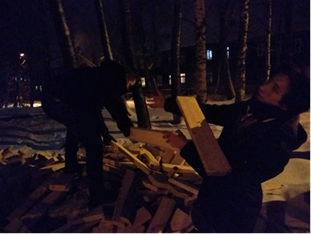 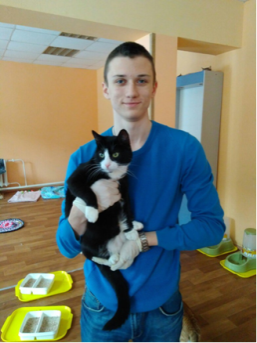 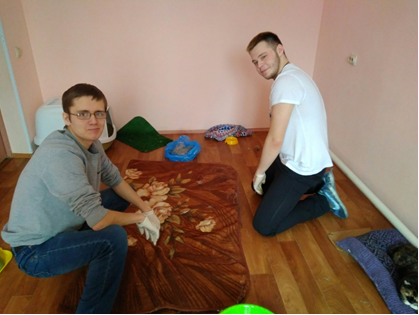 МероприятиеОписаниеПодтверждениеОхватСоциальная акция«Живой двор»Организация детского досуга. Проведение праздничной игровой программы во дворах жилых дворов города Архангельска.Группа СПО «Паприка» в VKhttps://vk.com/wall-143929399_15625 человек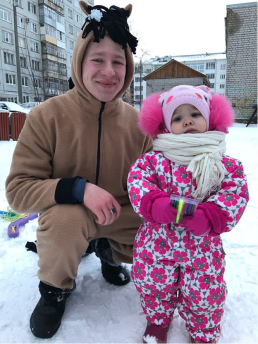 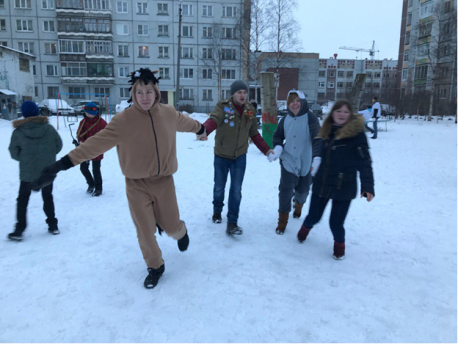 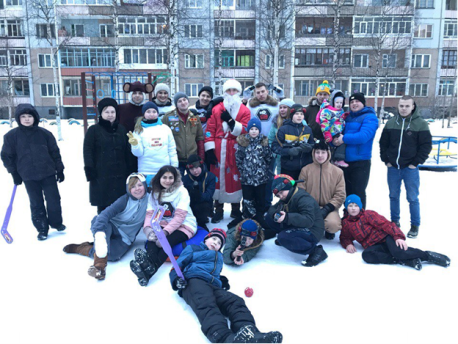 МероприятиеОписаниеПодтверждениеОхватРабота с Северодвинским социально-реабилитационным центром для несовершеннолетних "Солнышко"Организация досуга детей. На протяжении года отряды города Северодвинска выходят в учреждение и проводят  различные мастер-классы.Группа в ВК СПО «Гефест»https://vk.com/spo_gefest?w=wall-141573296_239 13 человек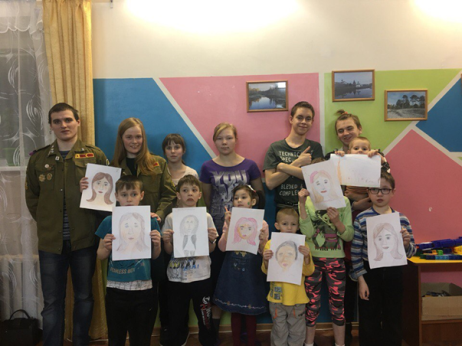 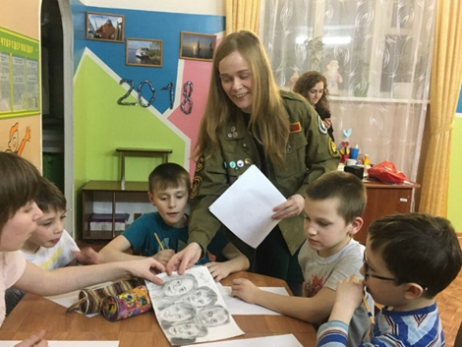 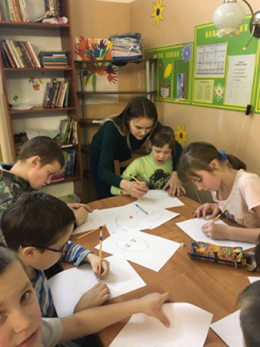 МероприятиеОписаниеПодтверждениеОхватИгровые часы в 35 школеОрганизация досуга детей. На протяжении года отряды посещают школу и проводят игровые часы и познавательные беседы.Пост в официальной группе педагогического отряда «Опора» в социОальной сети в «В контакте»  https://vk.com/otryadopora 20 человек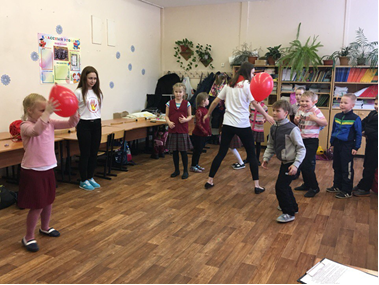 МероприятиеОписаниеПодтверждениеОхватЗарница в детском-оме школе города Коряжма Зарница для воспитанников ГБОУ АО «Коряжемский детский дом-школа», приуроченная ко Дню защитника ОтчестваГруппа в ВК СПО «Орлята»https://vk.com/spoorliata?w=wall-108351631_320 37 человек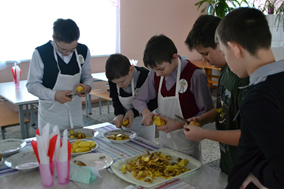 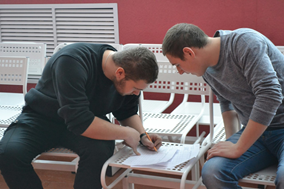 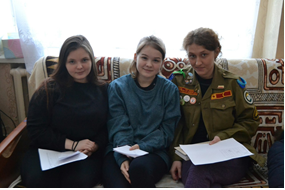 МероприятиеОписаниеПодтверждениеОхватМасленица для воспитанников ГБОУ АО «Коряжеский детский дом-школа»Студенческие отряды штаба «Южный» организовали масленицу для воспитанников детского дома-школы. Было организовано несколько станций, на которые ребята могли прийти и, выполнив задание, получить специально подготовленные деньги, которые, в свою очередь, можно было обменять на ярмарке на угощения.Группа в ВК СПО «Орлята»https://vk.com/spoorliata?w=wall-108351631_318 29 человек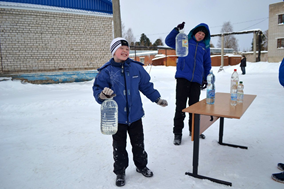 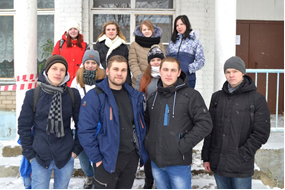 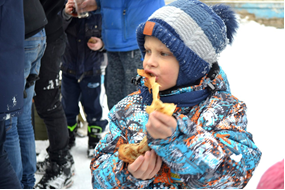 МероприятиеОписаниеПодтверждениеОхватПостройка горки и снежных крепостейВ зимнее время года студенческие отряды Безвозмездно оказывают помощь отделу по работе с молодежью управления культуры и общественных связей администрации Северодвинска, в благоустройстве города  Группа ВК ССО «Импульс»https://vk.com/ao_sso_impuls?w=wall-111164776_246 https://vk.com/ao_sso_impuls?w=wall-111164776_241Информация в группе ССО «Корабел»https://vk.com/sso_korabel?w=wall-96381386_220 15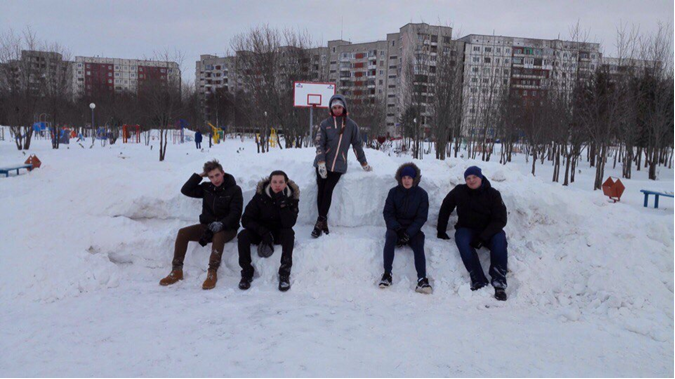 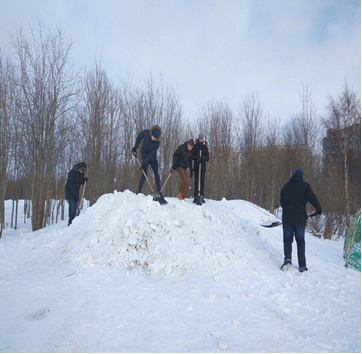 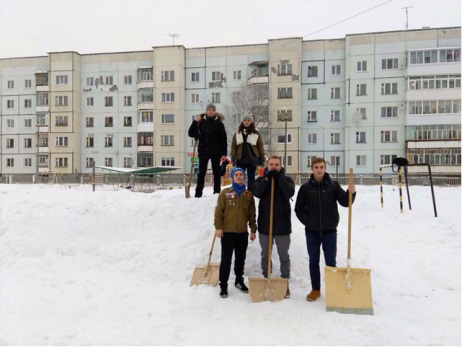 МероприятиеОписаниеПодтверждениеОхватОказание помощи СРЦН "Солнышко" г.Северодвинск.Обустройство горки из снега для детей и подростков из СРЦН "Солнышко".Группа в ВК ССО «Корабел»https://vk.com/sso_korabel?w=wall-96381386_761  5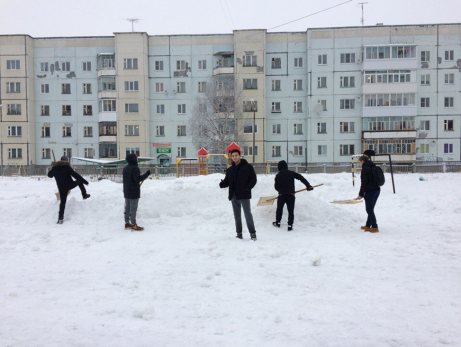 МероприятиеОписаниеПодтверждениеОхватШефская помощь конному клубу «Тавро» г. Северодвинска.Помощь работникам клуба с накопившимися делами. Провести время в кругу Отряда. Отряды выходят в клуб несколько раз в год.Группа в ВК СПО «Гефест»https://vk.com/spo_gefest?w=wall-141573296_465 6 человек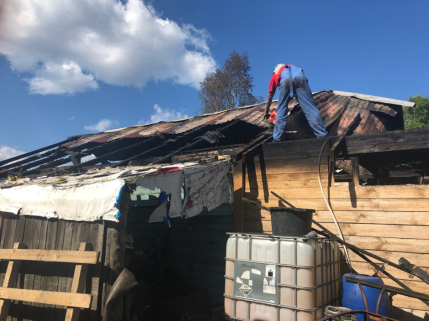 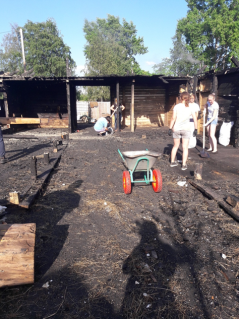 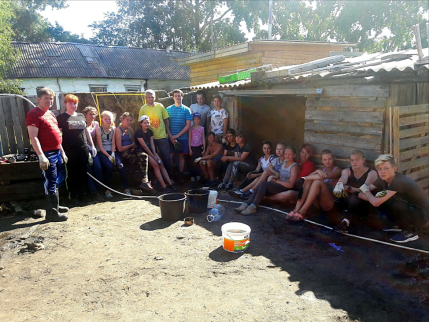 МероприятиеОписаниеПодтверждениеОхватПомощь приюту «Четыре лапы» г. Северодвинска.Целью проведения данного мероприятия является безвозмездное оказание помощи бездомным животным с целью поддержки их стабильного и благоприятного существования. Выходы отрядов в приют  организуются в течение всего года. Группа в в ВК ССО «Корабел»https://vk.com/sso_korabel?w=wall-96381386_220   Группа в ВК СПО «Гефест»https://vk.com/spo_gefest?w=wall-141573296_201 9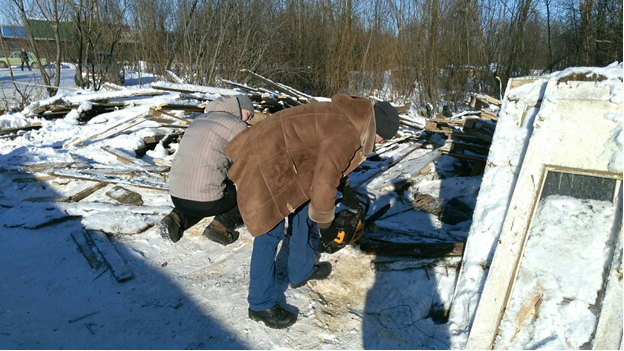 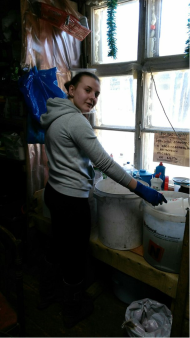 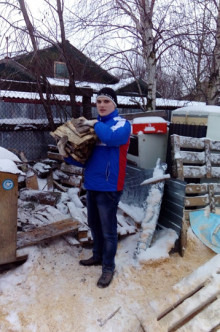 МероприятиеОписаниеПодтверждениеОхватСоциальная акция «Лапки помощи»Целью данного мероприятия является оказание помощи Приюту для собак «Милосердие» в п.Катунино в уборке и ремонте. А также эмоциональная разгрузка для мохнатых друзей. Отряд выходят в приют на протяжении всего года. Группа В ВК СОО «Орбита»https://vk.com/sso_orbita?w=wall-28995234_4370  Группа в ВК СПО «Паприка» https://vk.com/spo_paprika?w=wall-143929399_187 12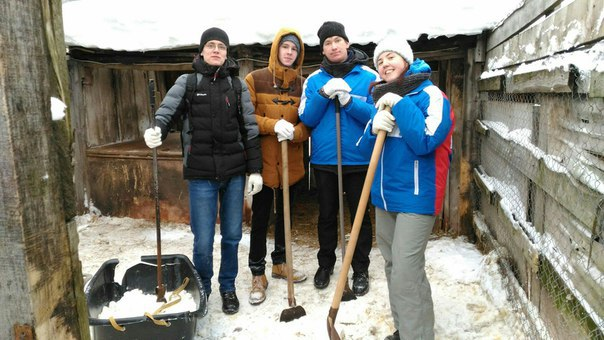 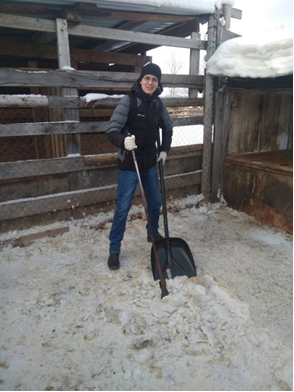 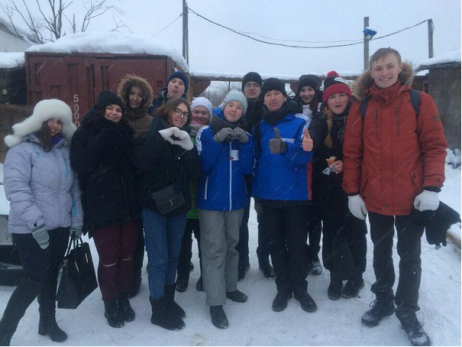 МероприятиеОписаниеПодтверждениеОхватБуффонада «Холодное сердце»Целью данного мероприятия является  показать неравнодушие, а также оказать некую поддержку подросткам, попавших в тяжелую жизненную ситуацию. Проводилось в ФКУ «Архангельская воспитательная колония», санаторной школе-интернат №1Группа в ВК ДСПО «Опора»https://vk.com/otryadopora?w=wall-20412255_3746 30 человек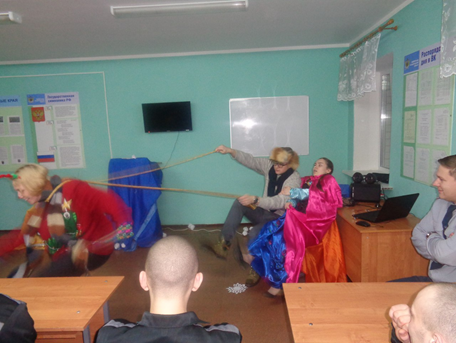 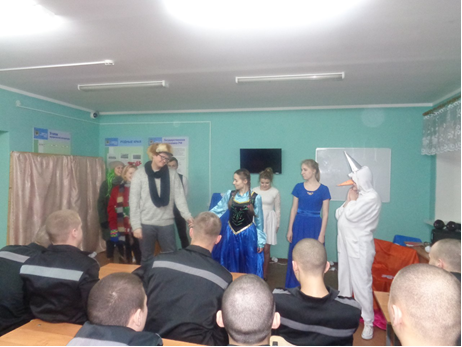 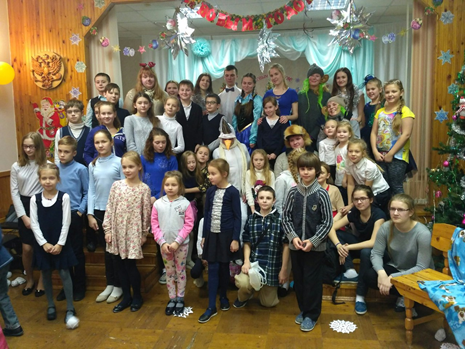 МероприятиеОписаниеПодтверждениеОхватМастер-класс для детей по «Вытынанке»Организация досуга детей. Получение навыков общения с детьми кандидатам отряда. Ознакомление детей с новым видом творчества «Вытынанка». Группа в ВК СПО «Гефест»https://vk.com/spo_gefest?w=wall-141573296_139  Официальная группа Северодвинский СРЦН "СОЛНЫШКО"https://vk.com/club29840344?w=wall-29840344_2570 9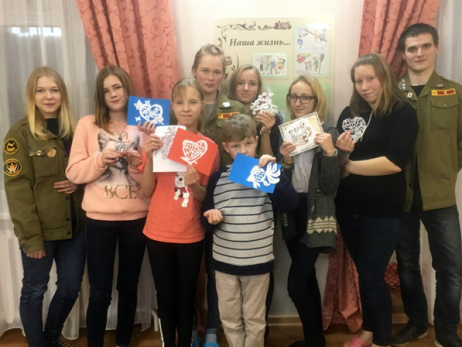 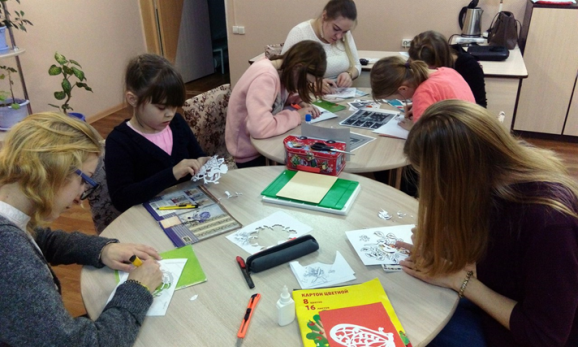 МероприятиеОписаниеПодтверждениеОхватБеседа «Мы за здоровые легкие!»Цель: Донести до студентов о вреде, который наносит никотин на их организм и на организм окружающих курящих людей. Бойцы и кандидаты выступили на линейке и рассказали студентам КЭМТ о вреде курения. Так же провели игру, в которой проверили работу лёгких у желающих студентов. Мероприятие проводилось в Котласском Электромеханическом техникуме.15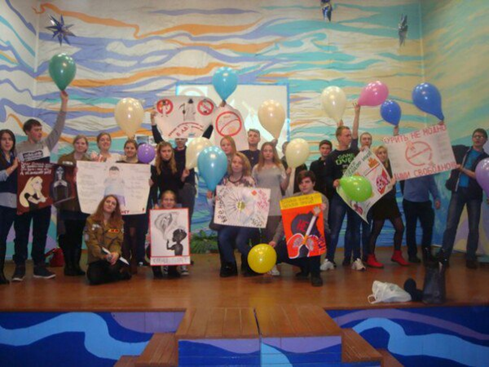 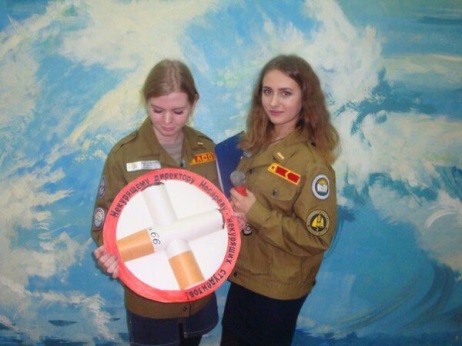 МероприятиеОписаниеПодтверждениеОхват«Сделай снежинку!»Мастер-класс в  Коряжемском Детской Дом-школе.  Цель: Научить детей и педагогов в разных техниках выполнять объемные снежинку для украшения актового зала. Сделали порядка 40 огромных снежинок для актового зала.10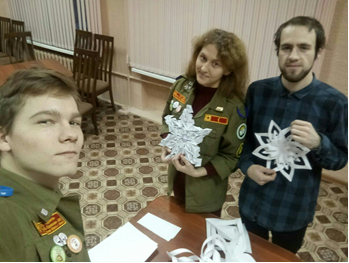 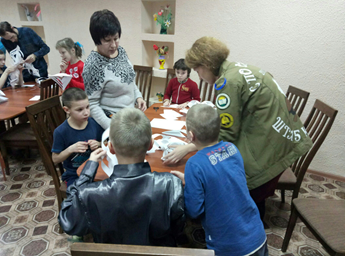 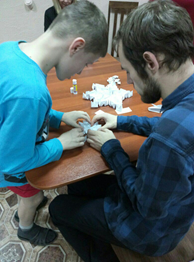 МероприятиеОписаниеПодтверждениеОхватАкция «В дом с добром»С 4 по 25 декабря СПО «Пламя» собирал новогодние подарки для детей из интернатов и детских домов города Архангельска и области.За 3 недели было собрано необходимое количество подарков: конфеты, канцелярские товары, раскраски, книги, игрушки и многое другое.В ходе новогодних мероприятий подарки получили дети из:- Соломбальской коррекционной школы - интерната (г. Архангельск), - Детского дома "Олененок" (г. Северодвинск), - Рембуевского детского дома (Холмогорский район)Группа отряда в ВКонтакте:https://vk.com/wall-106985888_646 Группы других сообществ в ВКонтакте:Подслушано в СГМУ (Архангельск)https://vk.com/overhearnsmu?w=wall-59156331_22075 https://vk.com/public127483558?w=wall-127483558_819 https://vk.com/club86846937?w=wall-86846937_1622%2Fall https://vk.com/club101882867?w=wall-101882867_962 20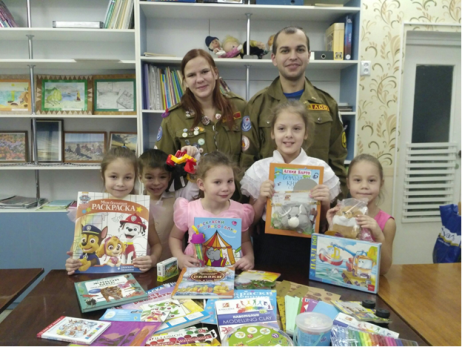 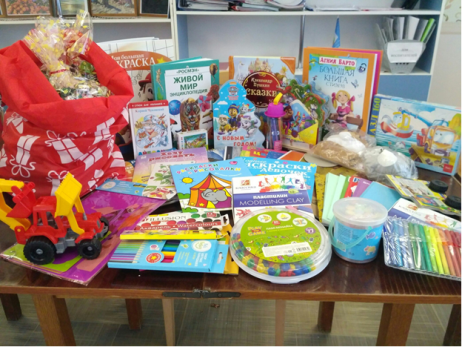 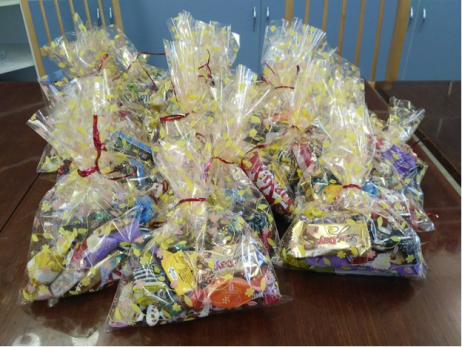 МероприятиеОписаниеПодтверждениеОхватПомощь Котласскому приюту для бездомных животных "Право на жизнь"В течение года бойцы штаба студенческих отрядов «Южный» помогают приюту в различных сферах, ухаживают за животными. Группа в ВК ССхО «Горизонт»https://vk.com/ssho_gorisont?w=wall-118234573_137%2Fall 10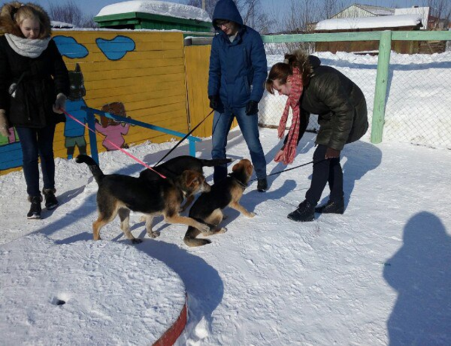 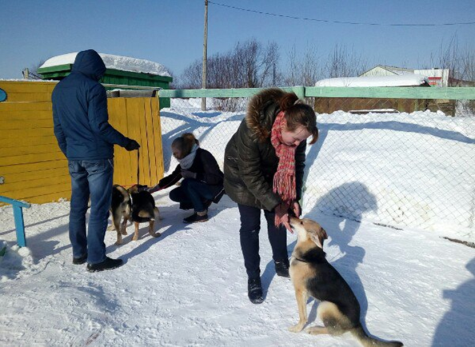 МероприятиеОписаниеПодтверждениеОхват"Мисс обаяние Котласского детского дома"Помощь и организации в проведении конкурса "Мисс обаяния Котласского  детского дома"Группа в ВК ССхО «Горизонт»https://vk.com/ssho_gorisont?w=wall-118234573_137%2Fall 10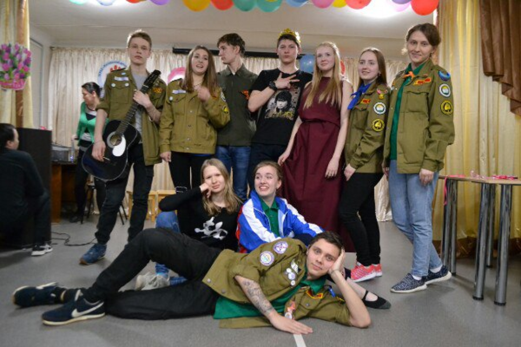 МероприятиеОписаниеПодтверждениеОхват«Золотые руки»Целью данного мероприятия является оказание  пенсионерам помощи в ремонте кухни, в частности, поклейка обоев.Группа отряда в ВК ССО «Орбита»https://vk.com/sso_orbita?w=wall-28995234_4398  4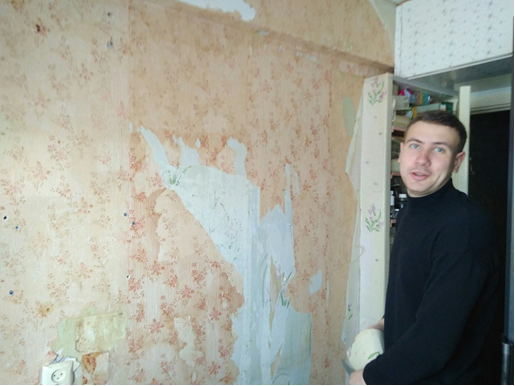 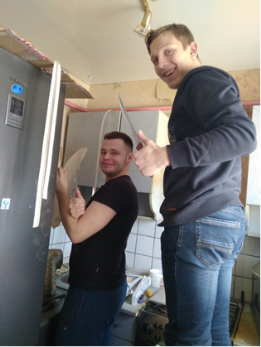 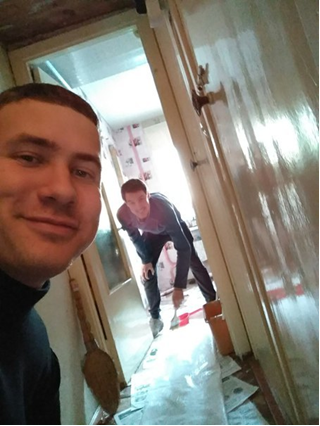 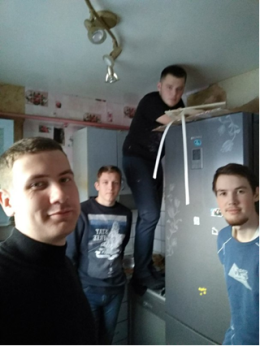 МероприятиеМероприятиеОписаниеПодтверждениеПодтверждениеОхватОхватОперация «УЮТ»Операция «УЮТ»Помощь в уборке помещений и подготовка к открытию перинатального центра.Группа отряда Вконтакте СПО «Пламя»https://vk.com/spoplamya29?w=wall-106985888_786%2Fall Группа отряда Вконтакте СПО «Пламя»https://vk.com/spoplamya29?w=wall-106985888_786%2Fall 33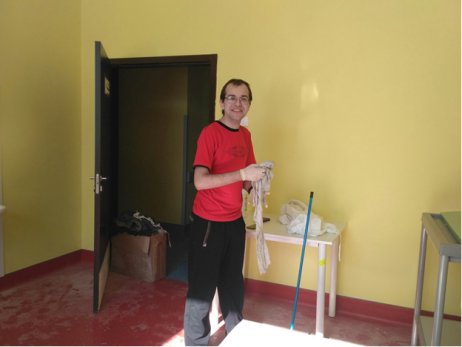 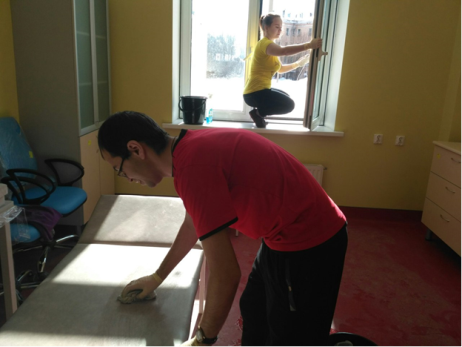 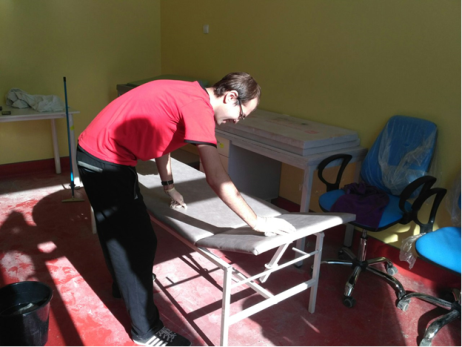 МероприятиеОписаниеОписаниеОписаниеПодтверждениеПодтверждениеОхватИгра по станциям «Весна, приходи скорее»Развитие навыков работы в команде в игровой форме, развитие танцевальных и музыкальных навыков, экологическое воспитание.Соломбальская специальная коррекционная общеобразовательная школа-интернат.Развитие навыков работы в команде в игровой форме, развитие танцевальных и музыкальных навыков, экологическое воспитание.Соломбальская специальная коррекционная общеобразовательная школа-интернат.Развитие навыков работы в команде в игровой форме, развитие танцевальных и музыкальных навыков, экологическое воспитание.Соломбальская специальная коррекционная общеобразовательная школа-интернат.Группа отряда в ВК СПО «Пламя» https://vk.com/spoplamya29?w=wall-106985888_780%2Fall Группа отряда в ВК СПО «Пламя» https://vk.com/spoplamya29?w=wall-106985888_780%2Fall 63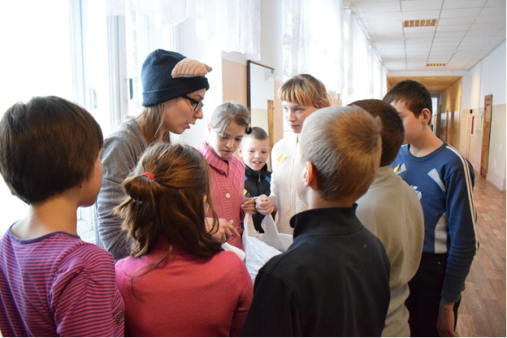 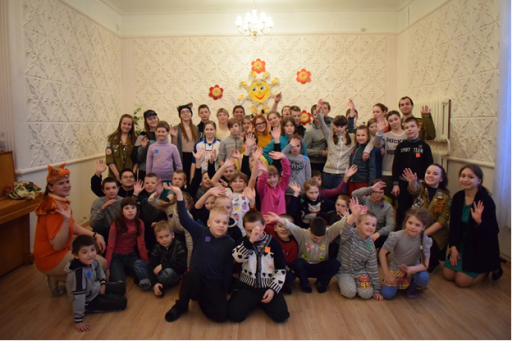 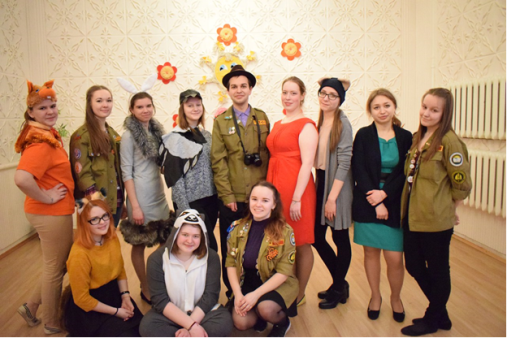 МероприятиеМероприятиеОписаниеПодтверждениеПодтверждениеПодтверждениеОхватАкция «Поздравим милых дам», посвященная Международному женскому днюАкция «Поздравим милых дам», посвященная Международному женскому дню8 марта бойцы и кандидаты СПО «Пламя» вышли поздравить женщин с Международным женским днём.  Было закуплено 75 открыток, которые отправились в руки девушек и женщин всех возрастов.Группа в ВК СПО «Пламя» https://vk.com/spoplamya29?w=wall-106985888_745%2Fall Группа в ВК СПО «Пламя» https://vk.com/spoplamya29?w=wall-106985888_745%2Fall Группа в ВК СПО «Пламя» https://vk.com/spoplamya29?w=wall-106985888_745%2Fall 75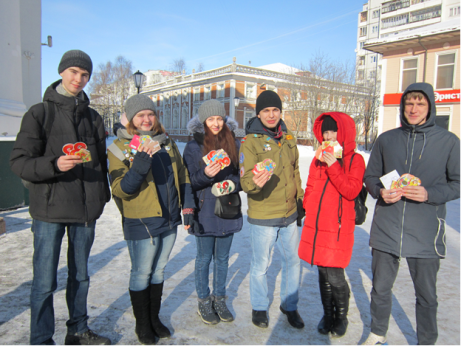 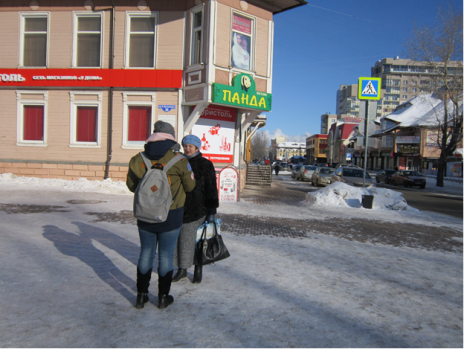 МероприятиеОписаниеОписаниеОписаниеПодтверждениеОхватОхватСпортивная игра “Весёлые старты”Проведение конкурсной спортивной  программы «Весёлые старты»Для воспитанников «Коряжемского детского дома-школы»Проведение конкурсной спортивной  программы «Весёлые старты»Для воспитанников «Коряжемского детского дома-школы»Проведение конкурсной спортивной  программы «Весёлые старты»Для воспитанников «Коряжемского детского дома-школы»Группа в ВК СПО «Орлята»https://vk.com/spoorliata?w=wall-108351631_343 1515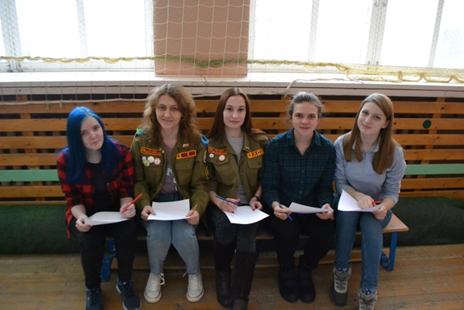 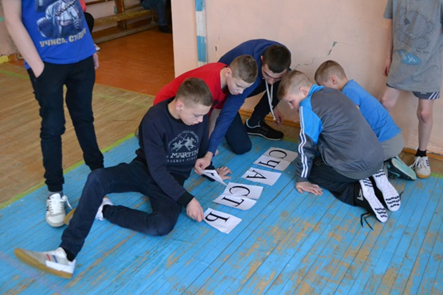 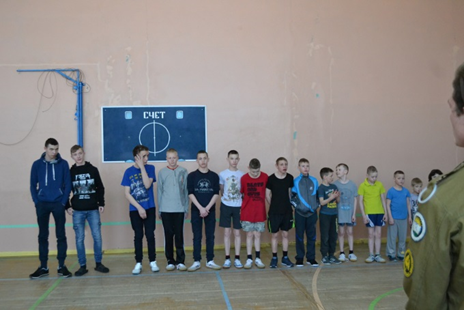 МероприятиеОписаниеПодтверждениеОхватСубботник на территории коррекционного центра «Азимут»Целью данного мероприятия является очистить дворовую территорию нового здания Коррекционного центра «Азимут» от сухой травы, веток и мусора, а также помочь в косметическом ремонте здания.https://vk.com/sso_orbita?w=wall-28995234_4499  (Пост в группе ССО «Орбита» в ВК от 5.05.2018)https://vk.com/sso_orbita?w=wall-28995234_4501  (Пост в группе ССО «Орбита» в ВК от 6.05.2018)https://vk.com/dommol29?w=wall-3699721_14313  (Пост в группе Дома молодежи АО в ВК от 5.05.2018)https://vk.com/dommol29?w=wall-3699721_14321 (Пост в группе Дома молодежи АО в ВК от 5.05.2018)https://vk.com/club139350910?w=wall-139350910_577 (Пост в группе Коррекционного центра «Азимут» в ВК от 5.05.2018)https://vk.com/club139350910?w=wall-139350910_576 (Пост в группе Коррекционного центра «Азимут» в ВК от 6.05.2018)10 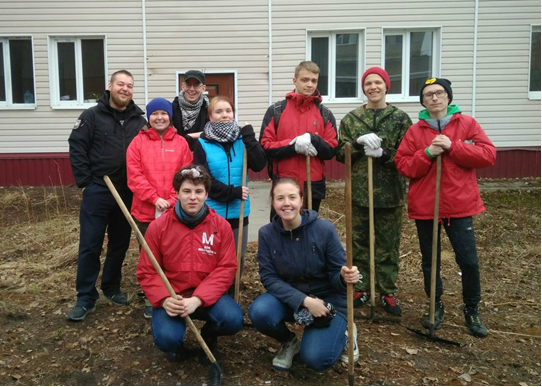 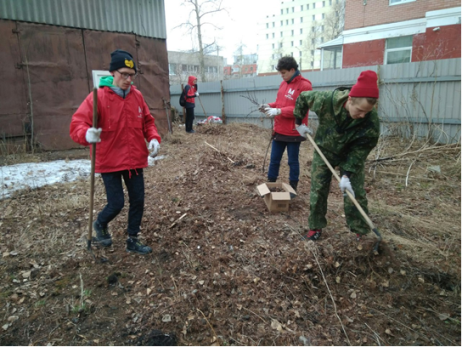 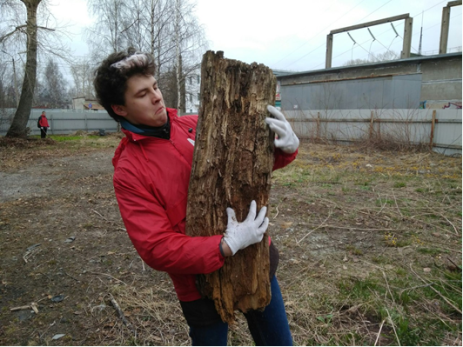 МероприятиеОписаниеПодтверждениеОхватОбустройство двора жилого домаБойцы и кандидаты отряда «Импульс» обустроили территорию жилого дома. Перед отрядом стояла задача оградить от заезжающих машин площадку около дома.Группа в ВК ССО «Импульс»https://vk.com/wall-111164776_297 4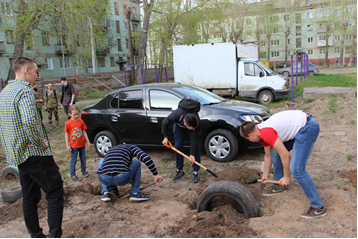 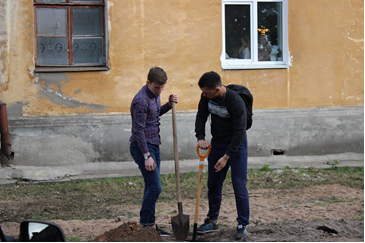 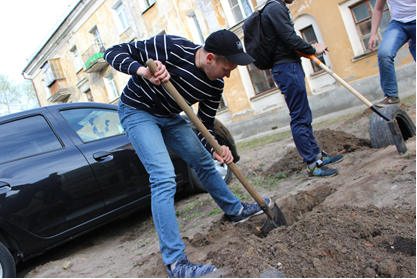 МероприятиеОписаниеПодтверждениеОхватАкция "Поменяй сигарету на аскорбинку"31 мая - День отказа от табака. Участникам акции было предложено обменять сигарету на аскорбинку. Акция была проведена на улицах города.Группа в ВК СПО «Пламя»https://vk.com/wall-106985888_920 20 человек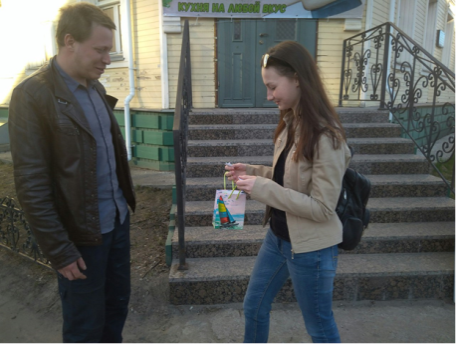 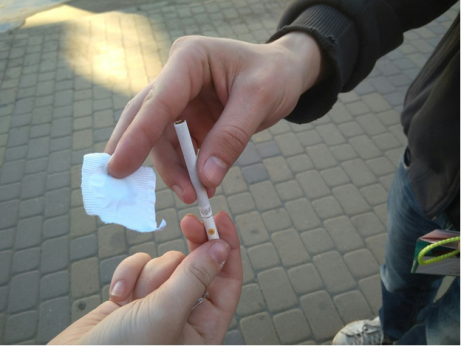 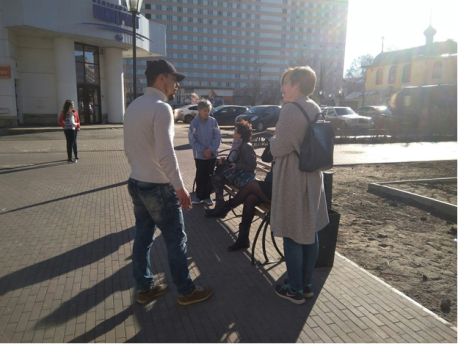 МероприятиеОписаниеПодтверждениеОхватАкция «Чистый город» в рамках «Весенней недели добра»Фронт работы заключался в том, чтобы убрать залежавшиеся ветки (которые преждевременно были оформлены в небольшие кучки) с территории аллеи.10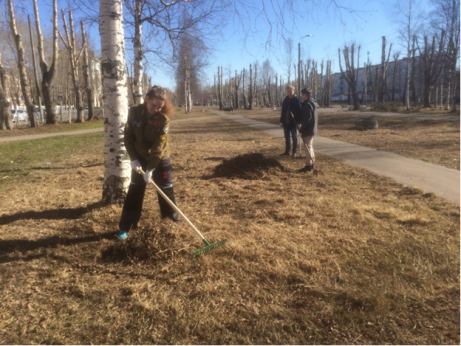 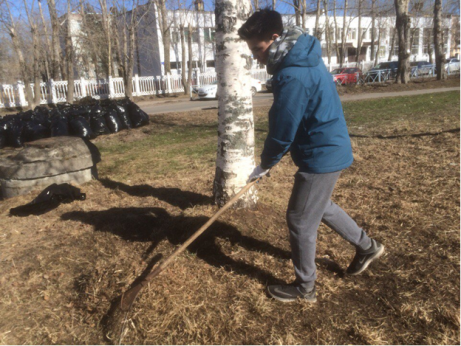 МероприятиеОписаниеПодтверждениеОхватПознавательные беседы, викторины и мастер-классы в Ломоносовском доме детского творчестваНа протяжении учебного года бойцы студенческих отрядов выходят в Ломоносовский дом детского творчества и проводят познавательные беседы, викторины, игры и мастер-классы для учащихсяГруппа В ВК СПО «Пламя»https://vk.com/wall-106985888_773 https://vk.com/spoplamya29?w=wall-106985888_970%2Fall 20 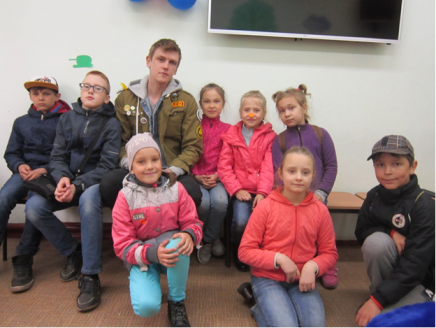 МероприятиеОписаниеПодтверждениеОхват«Аллея славы»Студенческие отряды Архангельска и Северодвинска подготовили основу для "Аллеи славы", выкопав лунки на улице Воскресенская для деревьев, что в будущем станут украшением городаГруппа в ВК ССО «Гризли»https://vk.com/wall-53305448_1234  Группа в ВК ССО «Орбита»https://vk.com/feed?obj=-28995234&section=mentions&w=wall-28995234_4630 Группа в ВК ССО «Импульс»https://vk.com/ao_sso_impuls?w=wall-111164776_332 8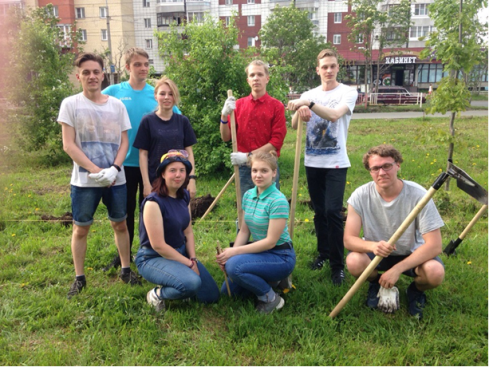 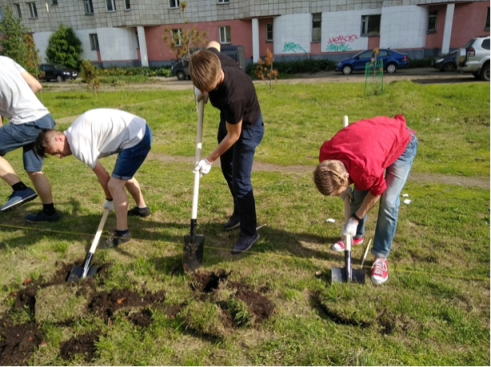 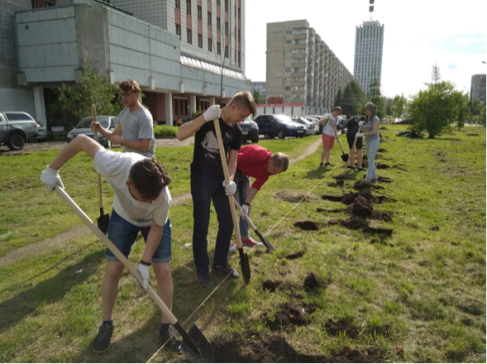 МероприятиеОписаниеПодтверждениеОхватАкция «Мир сквозь чистое окно»Помощь пенсионерам и ветеранам в помывке окон и приборке квартирыгруппа VK СПО «Гефест»https://vk.com/spo_gefest?w=wall-141573296_468  2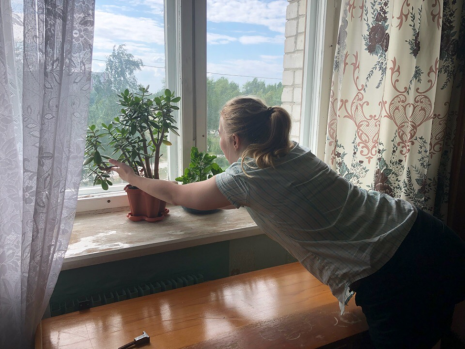 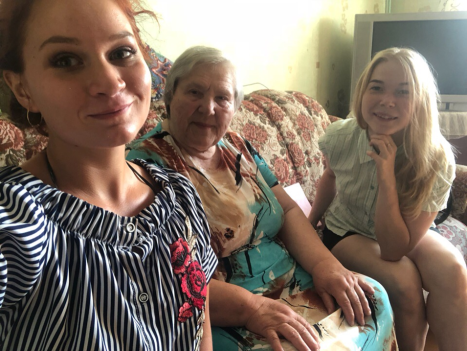 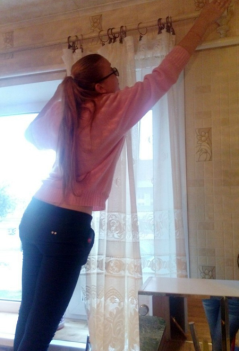 МероприятиеОписаниеПодтверждениеОхватАпрельский субботникУборка мусора на детских площадках в центре г. АрхангельскГруппа отряда ВК  СПО «Пламя» https://vk.com/spoplamya29?w=wall-106985888_876%2Fall 5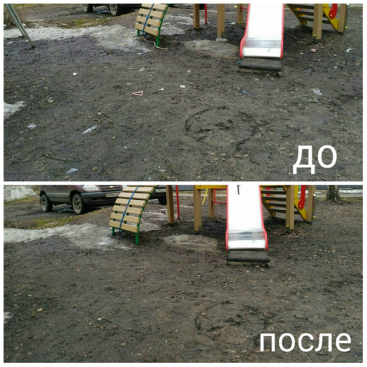 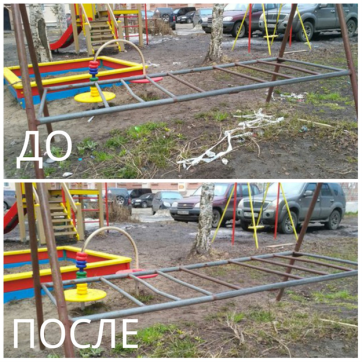 МероприятиеОписаниеПодтверждениеСсылки на СМИМолодежная патриотическая акция «Полярный десант».Акция проводится на территории муниципальных образований Поморья силами молодежных трудовых отрядов, сформированных из числа студентов-добровольцев вузов Северо-Западного федерального округа. Студенческая молодежь привлекается к решению социальных проблем отдаленных районов Архангельской области. Бойцы студотрядов оказывают помощь (в том числе бытовую) прежде всего ветеранам и пенсионерам.Предъвыезд – 70 человекВыезд – 87 человекИзбирательная комиссия Архангельской областиhttp://www.arkhangelsk.izbirkom.ru/news/12139/ 
Пресс-центр Правительства Архангельской областиhttp://dvinanews.ru/-usfke9z8 
Интернет-газета «Глас народа»https://glasnarod.ru/rossiya/153193-pyatyj-lpolyarnyj-desantr-bojczov-studencheskix-otryadov-pomorya-gotov-k-rabote 
Информационное агентство «Регион29»https://region29.ru/2018/01/30/5a70787b12f17b2b517e0c42.html 
Информационное агентство «БезФормата.ru»http://arhangelsk.bezformata.ru/listnews/pyatij-polyarnij-desant-bojtcov/64505750/ Информационное агентство «Мангазея»https://www.mngz.ru/russia-world-sensation/3751722-polyarnyy-desant-gotov-provodit-rabotu-po-elektoralnoy-aktivnosti-molodezhi.html 
Сайт САФУhttps://narfu.ru/life/news/university/306446/ 
Городской портал Архангельскаhttps://cod29.ru/pervye-lica/pyatyj-polyarnyj-desant-bojcov-studencheskix-otryadov-pomorya-gotov-k-rabote.html 
Информационное агентство «Регион29»https://m.region29.ru/2018/02/02/5a740b2f12f17bf9981857c2.html 
Информационное агентство «БезФормата.ru»http://kotlas.bezformata.ru/listnews/polyarnij-desant-iz-kotlasa-otpravitsya/64603226/ 
Сайт ГАУ «ШМТО»http://xn--29-6kce7f9a.xn--p1ai/index.php/about/novosti/562-v-arkhangelskoj-oblasti-startovala-aktsiya-polyarnyj-desant 
Администрация МО «Котлас»http://kotlas-city.ru/news/current?id=4280 
Сайт САФУhttps://narfu.ru/life/news/main/306476/ 
Молодежь Архангельской областиhttp://molod29.ru/news/447 
Информационное агентство «БезФормата.ru»http://arhangelsk.bezformata.ru/listnews/polyarnij-desant-otpravilsya-pomogat/64599240/ 
Сайт СГМУhttp://www.nsmu.ru/news/index.php?ID=43686  
Котлас ТВhttps://www.youtube.com/watch?v=ebgKD9zCIlc&app=desktop   
Информационное агентство «БезФормата.ru»http://arhangelsk.bezformata.ru/listnews/patrioticheskoj-aktcii-polyarnij-desant/64597033/  
Медиа центр «Арктический мост»https://www.youtube.com/watch?v=oF90Lnw-Ums  
АТК. Программа «Автограф дня»https://www.youtube.com/watch?v=KoHkTos53yE  
News29.ruhttp://www.news29.ru/novosti/obschestvo/V_Arhangelskoj_oblasti_vysadilsja_Poljarnyj_desant_/68638  
Пресс-центр Правительства Архангельской областиhttp://dvinanews.ru/-85gf50jp 
Сайт российских студенческих отрядовhttp://www.shtabso.ru/1832.html 
«Архангельские известия»http://www.izvestia29.ru/education/2018/02/05/31252.html 
«Монависта» — российский информационно-аналитический порталhttp://arhangelsk.monavista.ru/news/2651116/ 
Сайт ШМТО АОhttp://xn--29-6kce7f9a.xn--p1ai/index.php/about/novosti/563-polyarnyj-desant-pomogaet-zhitelyam-rajonov-arkhangelskoj-oblasti 
МО «Онежский муниципальный район»http://www.onegaland.ru/about/news/?ELEMENT_ID=24114 
Нименьгская сельская библиотекаhttps://vk.com/polar_desant?w=wall-65377764_945 
Газета «Устьянский край»https://vk.com/polar_desant?w=wall-65377764_946 
Пресс-центр Правительства АОhttp://dvinanews.ru/-5ea56zx1 
Сайт ШМТОhttp://xn--29-6kce7f9a.xn--p1ai/index.php/about/novosti/564-polyarnyj-desant-zavershil-rabotu-v-rajonakh-oblasti 
Сайт Молодежи АОhttp://molod29.ru/news/465  
Сайт САФУhttps://narfu.ru/life/news/university/307064/ 
Сайт РСОhttps://xn--d1amqcgedd.xn--p1ai/press_sluzhba/novosti/%C2%ABpolyarnyy_desant%C2%BB_zavershil_rabotu_v_rayonakh_oblasti.html 
Вести Поморьяhttps://vk.com/video-10156257_456239049?list=cd9166389f0db6a4e4  
Точка зренияhttps://www.youtube.com/watch?v=UP8454PktGE  
«Важский край» - еженедельная районная газетаhttp://www.vk-gazeta.ru/?p=57462  
«Важский край» - еженедельная районная газетаhttp://www.vk-gazeta.ru/?p=57602  
 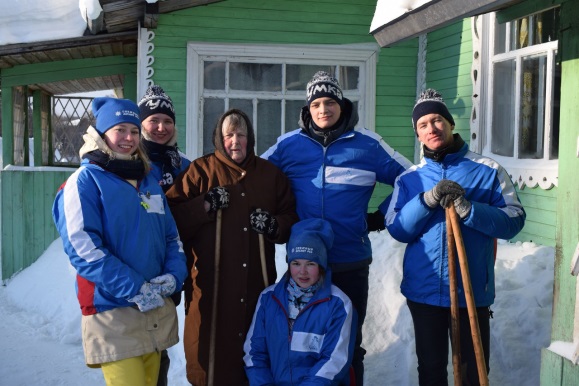 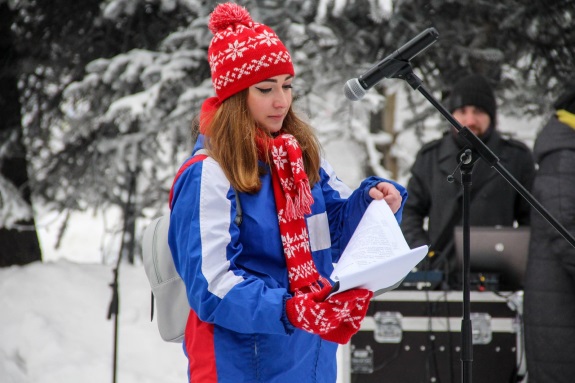 МероприятиеОписаниеОписаниеПодтверждениеПодтверждениеСсылки на СМИСсылки на СМИАкция «Чистый остров»В День России студенческие отряды Архангельска и Северодвинска выехали на остров Кего для проведения акции «Чистый остров», которая проходит в рамках Года добровольца. Цель мероприятия – собрать и вывезти мусор с трех островных свалок.44 человекаВ День России студенческие отряды Архангельска и Северодвинска выехали на остров Кего для проведения акции «Чистый остров», которая проходит в рамках Года добровольца. Цель мероприятия – собрать и вывезти мусор с трех островных свалок.44 человекаПресс-центр Правительства АОhttp://dvinanews.ru/-oe3rwgmy  
Информационное агентство «Регион29»https://region29.ru/2018/06/10/5b1cfec112f17b0ead326b32.html  
Сайт ШМТОhttp://xn--29-6kce7f9a.xn--p1ai/index.php/about/novosti/603-studencheskie-otryady-proveli-aktsiyu-chistyj-ostrov  
Вести поморья:https://www.youtube.com/watch?v=7-fqq5_ssos  
Регион 29:https://region29.ru/2018/06/14/5b22404012f17bde0c358de2.html  
News29:http://www.news29.ru/novosti/free-pr/Akcija_Chistyj_ostrov_/74348  БезФормата.ruhttp://arhangelsk.bezformata.ru/listnews/aktciya-chistij-ostrov/67687522/  arhregion.ruhttps://arhregion.ru/news/9208  
Дом молодежи АО:http://molod29.ru/news/707  
Архангельск +:http://arhangelsk.holme.ru/news/5b210117b37fe50e882c6b69/  
Монависта:http://arhangelsk.monavista.ru/news/2802418/  
Viratu:http://news.viratu.com/Arhangelskaya_oblast/news/1351756/?filterPeriod=all&filterSoc=mostViewed&page=26  
Архангельский центр социальных технологий «Гарант» https://ngogarant.ru/news/view/299  
Пресс-центр Правительства АОhttp://dvinanews.ru/-oe3rwgmy  
Информационное агентство «Регион29»https://region29.ru/2018/06/10/5b1cfec112f17b0ead326b32.html  
Сайт ШМТОhttp://xn--29-6kce7f9a.xn--p1ai/index.php/about/novosti/603-studencheskie-otryady-proveli-aktsiyu-chistyj-ostrov  
Вести поморья:https://www.youtube.com/watch?v=7-fqq5_ssos  
Регион 29:https://region29.ru/2018/06/14/5b22404012f17bde0c358de2.html  
News29:http://www.news29.ru/novosti/free-pr/Akcija_Chistyj_ostrov_/74348  БезФормата.ruhttp://arhangelsk.bezformata.ru/listnews/aktciya-chistij-ostrov/67687522/  arhregion.ruhttps://arhregion.ru/news/9208  
Дом молодежи АО:http://molod29.ru/news/707  
Архангельск +:http://arhangelsk.holme.ru/news/5b210117b37fe50e882c6b69/  
Монависта:http://arhangelsk.monavista.ru/news/2802418/  
Viratu:http://news.viratu.com/Arhangelskaya_oblast/news/1351756/?filterPeriod=all&filterSoc=mostViewed&page=26  
Архангельский центр социальных технологий «Гарант» https://ngogarant.ru/news/view/299  
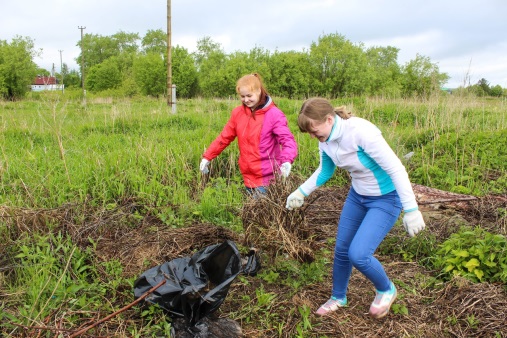 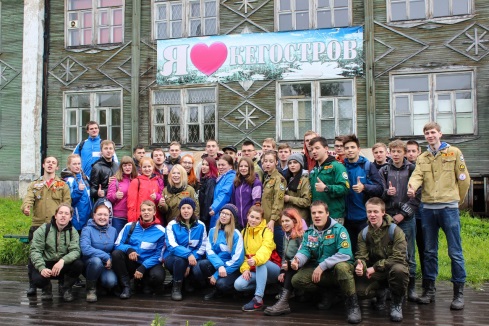 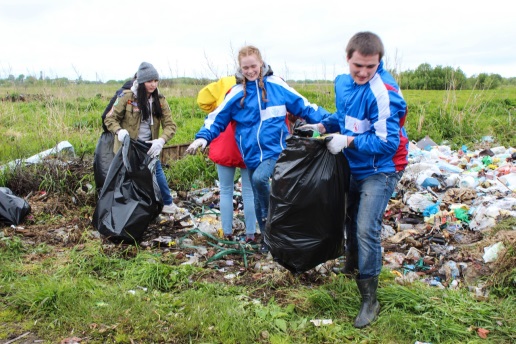 МероприятиеМероприятиеОписаниеОписаниеПодтверждениеПодтверждениеСсылки на СМИСсылки на СМИСубботник во всемирный день чистотыСубботник во всемирный день чистоты15 сентября – всемирный день чистоты. Утром этого дня бойцы штаба студенческих отрядов САФУ им. М.В. Ломоносова и штаба студенческих отрядов Северодвинска вышли на субботник, который проходил на набережной Архангельска. За полтора часа бойцы убрали территорию от торгового центра «Прага» до железнодорожного моста, и собрали несколько десятков мешков мусора.15 сентября – всемирный день чистоты. Утром этого дня бойцы штаба студенческих отрядов САФУ им. М.В. Ломоносова и штаба студенческих отрядов Северодвинска вышли на субботник, который проходил на набережной Архангельска. За полтора часа бойцы убрали территорию от торгового центра «Прага» до железнодорожного моста, и собрали несколько десятков мешков мусора.https://vk.com/so_narfu?w=wall-761526_5864 (студенческие отряды САФУ)40 человекhttps://vk.com/so_narfu?w=wall-761526_5864 (студенческие отряды САФУ)40 человекСайт ШМТО:http://xn--29-6kce7f9a.xn--p1ai/index.php/about/novosti/650-vo-vsemirnyj-den-chistoty-otryady-vyshli-na-subbotnik Сайт ШМТО:http://xn--29-6kce7f9a.xn--p1ai/index.php/about/novosti/650-vo-vsemirnyj-den-chistoty-otryady-vyshli-na-subbotnik 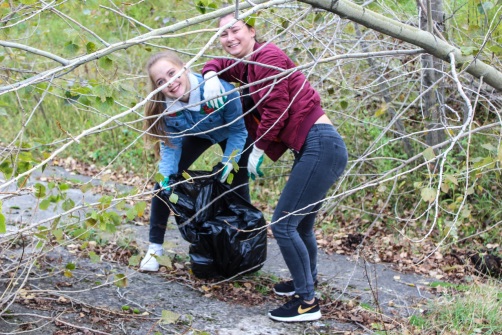 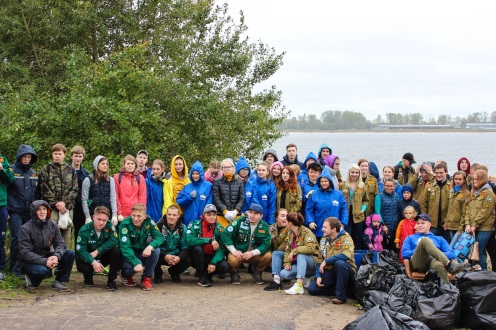 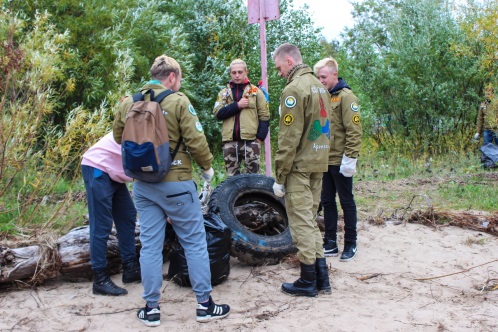 №Направление/название отрядаКоличество участников Перечисленная суммаРегиональный штаба Архангельского регионального отделения МООО «РСО»24700,00Студенческий отряд проводников «Ласточка»13650,00Студенческий строительный отряд «Борей» 95700,00Студенческий строительный отряд «Гризли»91400,00Студенческий строительный отряд «Орбита» 171700,00Студенческий строительный отряд «Импульс» 126000,00Студенческий строительный отряд «Спарта» 51500,00Студенческий строительный отряд «Фортуна» 13650,00Студенческий строительный отряд «Белка» 131300,00Добровольный студенческий педагогический отряд «Опора» 142400,00Студенческий педагогический отряд «Рассвет» 112200,00Студенческий строительный отряда «Корабел»55000,00ИТОГО:ИТОГО:12330100,00№№Профиль отрядаНазвание отряда Количество бойцовМесто дислокацииСМО«Вита»15г. Череповец, БУЗ ВО «Медсанчасть «Северсталь»ПО«Вихрь»10Поисковая экспедиция "Любань" Ленинградская область Тосненский район. Весна и осень.СМО «32»6г. Череповец, БУЗ ВО «Медсанчасть «Северсталь»ССхО«Горизонт»10Республика Крым, 
ООО «Агрофирма «Золотая балка»ССхО «Колос»10Республика Крым, г. Алушта, п. Чайка,
ООО «ДОЛ Берег»ССервО«Морошка»9Краснодарский край, г. Сочи, г. Адлер.ООО «Мостовик Девелопмент»АО «Адлеркурорт»ОСПО«Феникс»5ДСОЛ «Морская волна», Краснодарский край;ДЗООЛКД Ребячий лагерь «Новое поколение», Пермский край;Лагерь «Салют» ЛОК «Звездочка-Юг», город АнапаСПО«Пламя»1ВСПО «Дельфин.RU», Краснодарский край, пос. ДружбаСПО«Гефест»9ДОЛ «Зелёный огонёк», Краснодарский край, Туапсинский район, с. Дедерское;Школа (секция) большого тенниса «TennisOK», г. Солнечный берегСПО«Паприка»7ДСОК «Жемчужина России», Краснодарский край, г. Анапа;ДСОЛ «Морская волана», Краснодарский край, Туапсинский районССО«Корабел»10ВСС «Север», ООО «ГАС», Республика Саха (Якутия), Чаяндинское НГКМССО«Белка»13МСС «Санкт – Петербург», ООО «Сэтл Сити», г. Санкт – ПетербургССО«Борей»9ВСС «Мирный атом», 
ФГУП «ПО «Маяк», г. Озерск, Челябинская областьССО«Вавилон»10ВСС «Север», ООО «ГАС», Республика Саха (Якутия), Чаяндинское НГКМССО«Фортуна»15МСС «Санкт-Петербург», г.Санкт-Петербург, ООО «ЦДС»ССО«Медведь»10ВСС «Заполярье», ООО «ГАС», Республика Саха (Якутия), НГКМССО«Орбита»17МСС «Санкт-Петербург», г.Санкт-Петербург, СК «Сетл Сити», СК «Дальпитерстрой»166№Профиль отрядаНазвание отряда Количество бойцовМесто дислокации1ССО«Молот»11Студенческая стройка «Поморье», 
г. Мирный, АО «ГУОВ»2ССО «Ураган»7Студенческая стройка «Поморье», 
г. Мирный, АО «ГУОВ»18